D&D-events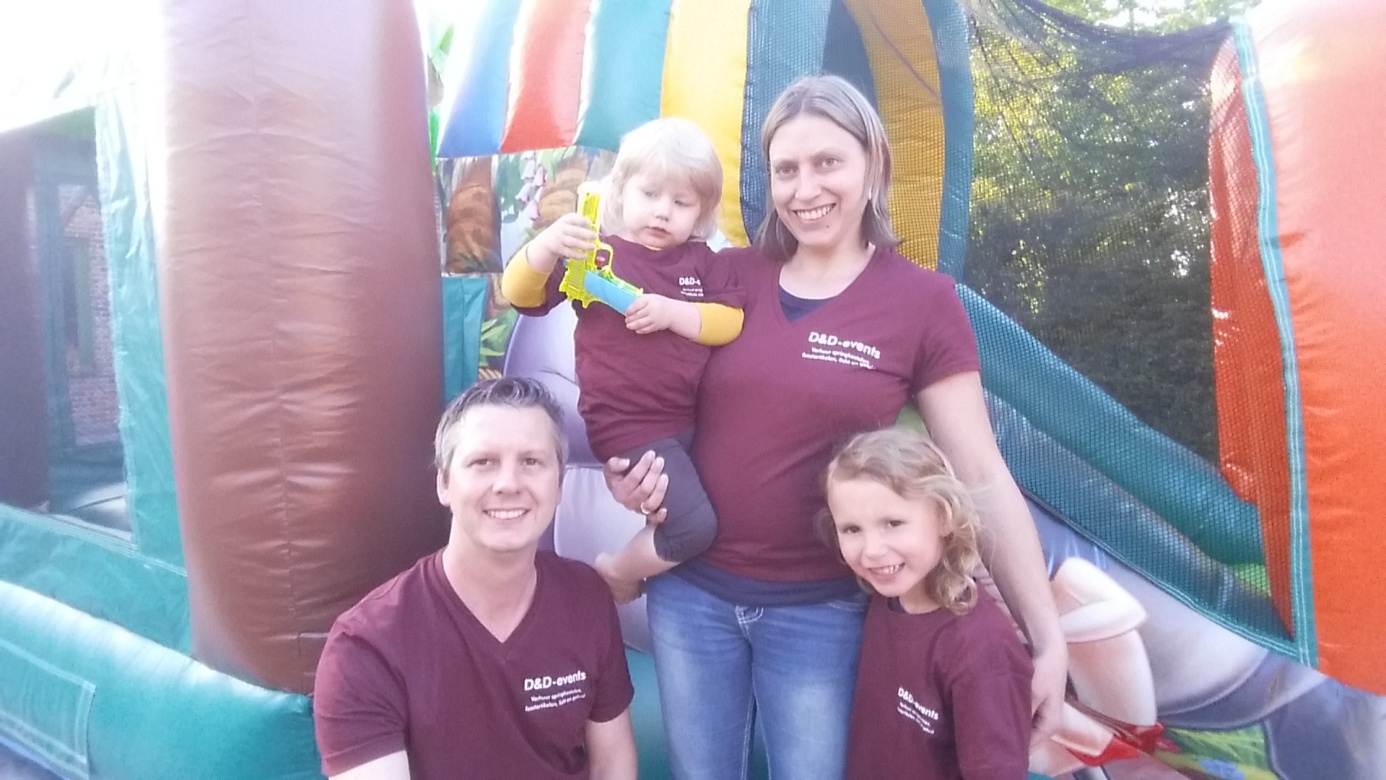 Info brochureContactgegevens:Davy: 0498/29.11.42Debbie: 0474/51.83.20Email: info@d-devents.beFacebook: D&D-eventsWij organiseren uw feest van A tot Z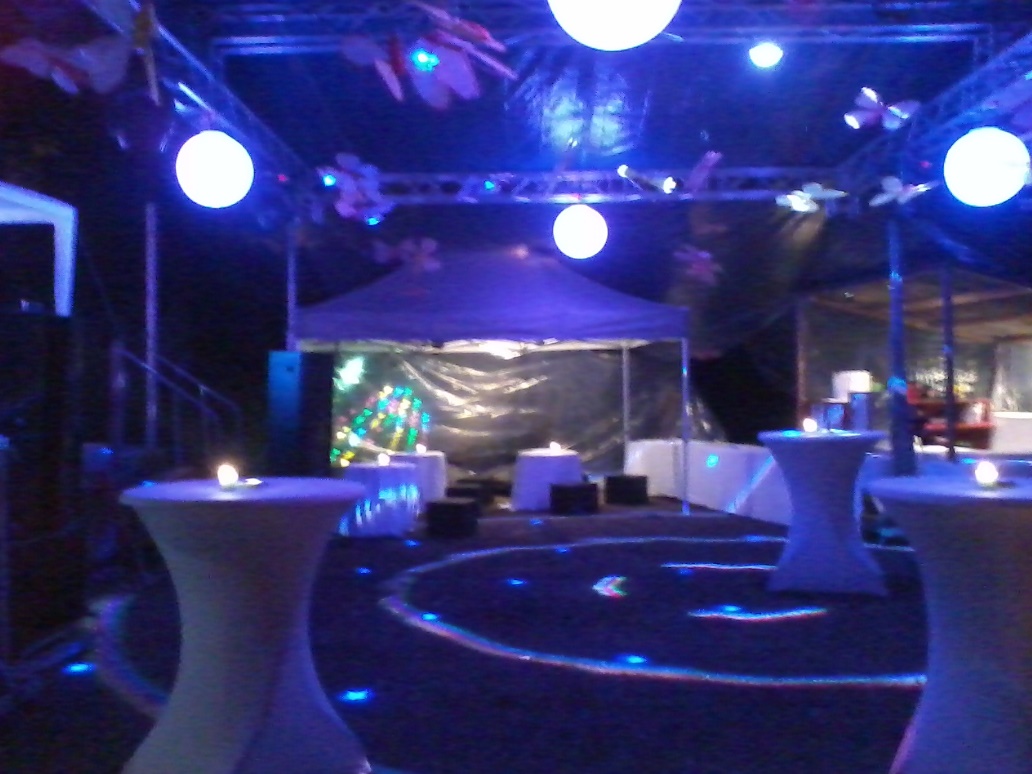 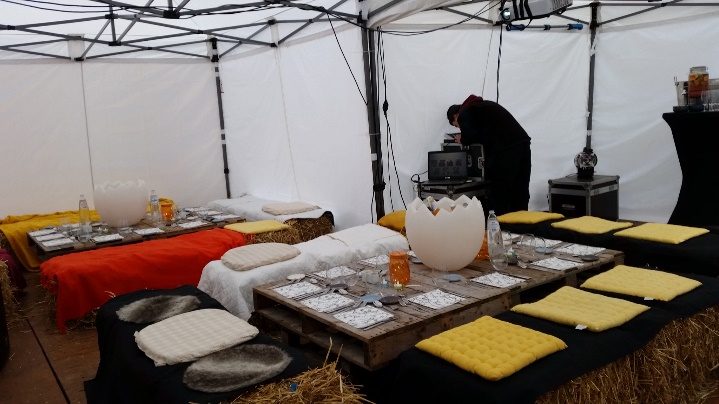 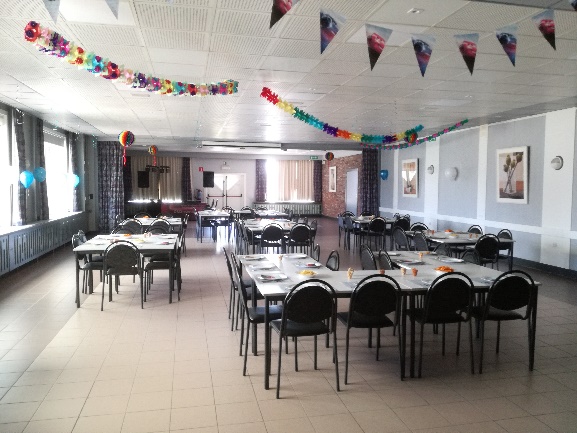 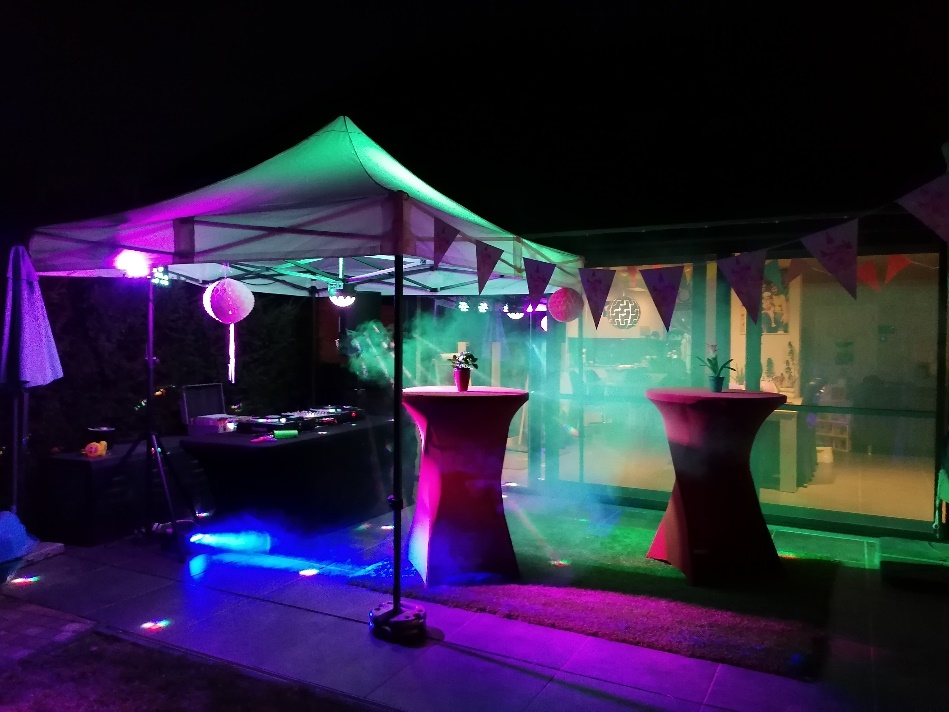 U mag ons altijd contacteren met vragen, wij zullen ons best doen om jullie verder te helpen om jullie feest perfect naar wens te krijgen.Springkastelen(prijzen per dag)Kasteel : 90€Afmetingen: 4*4*4M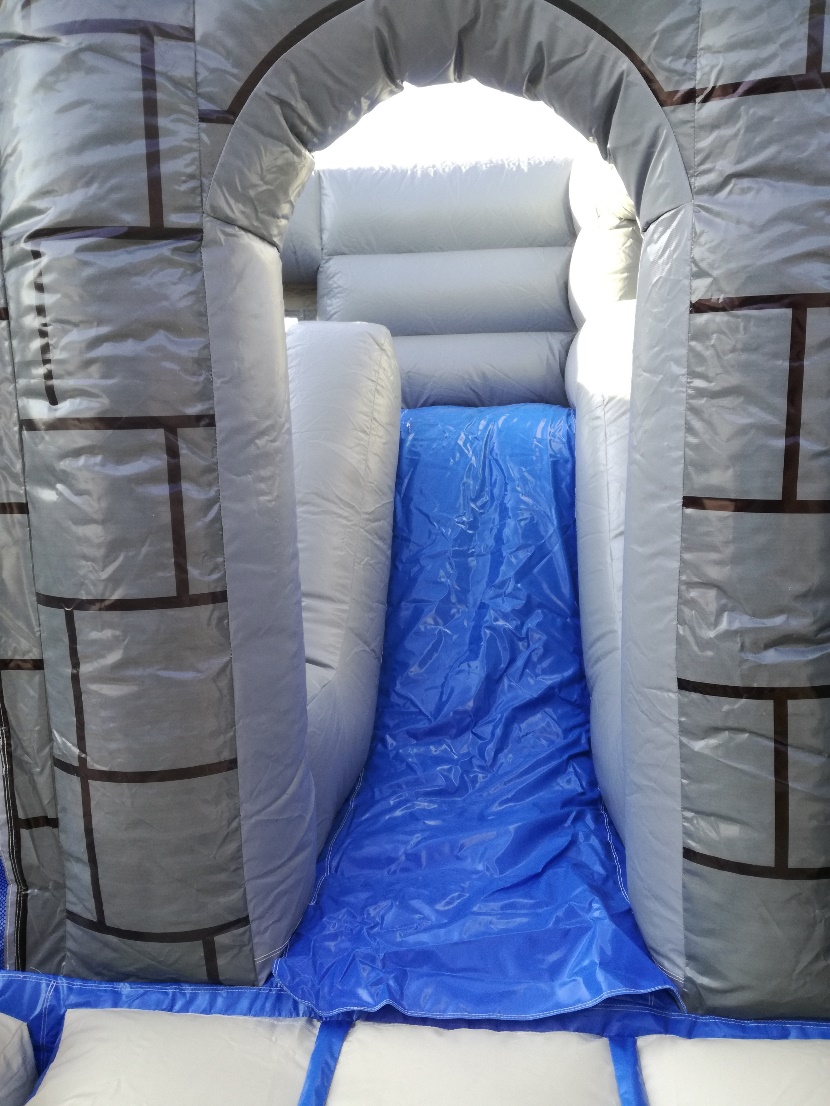 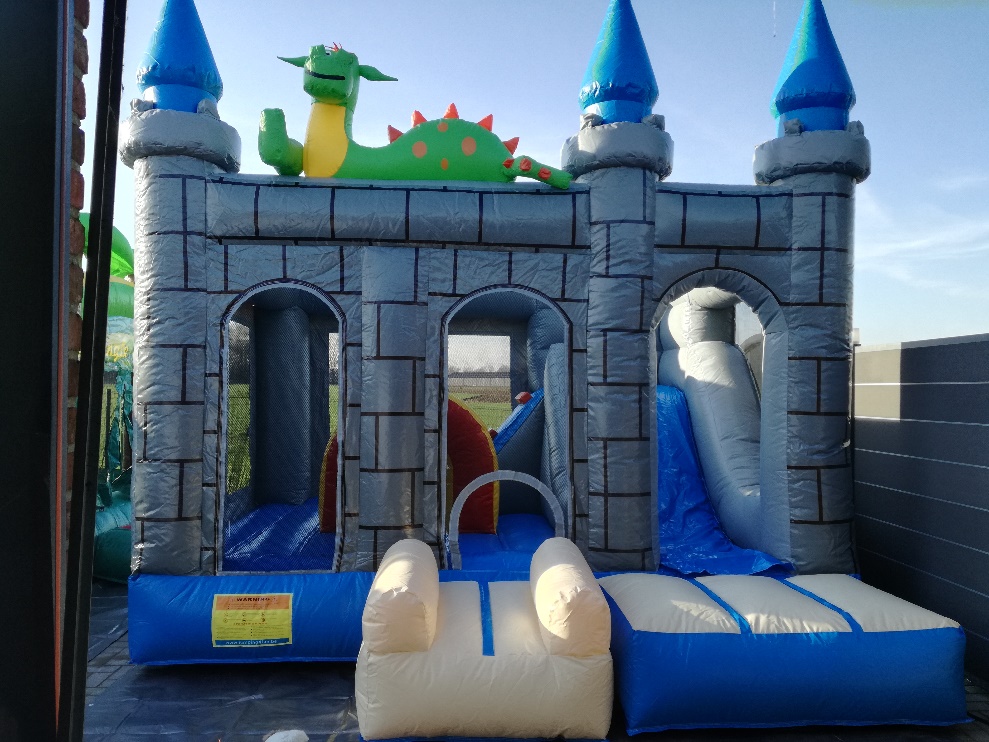 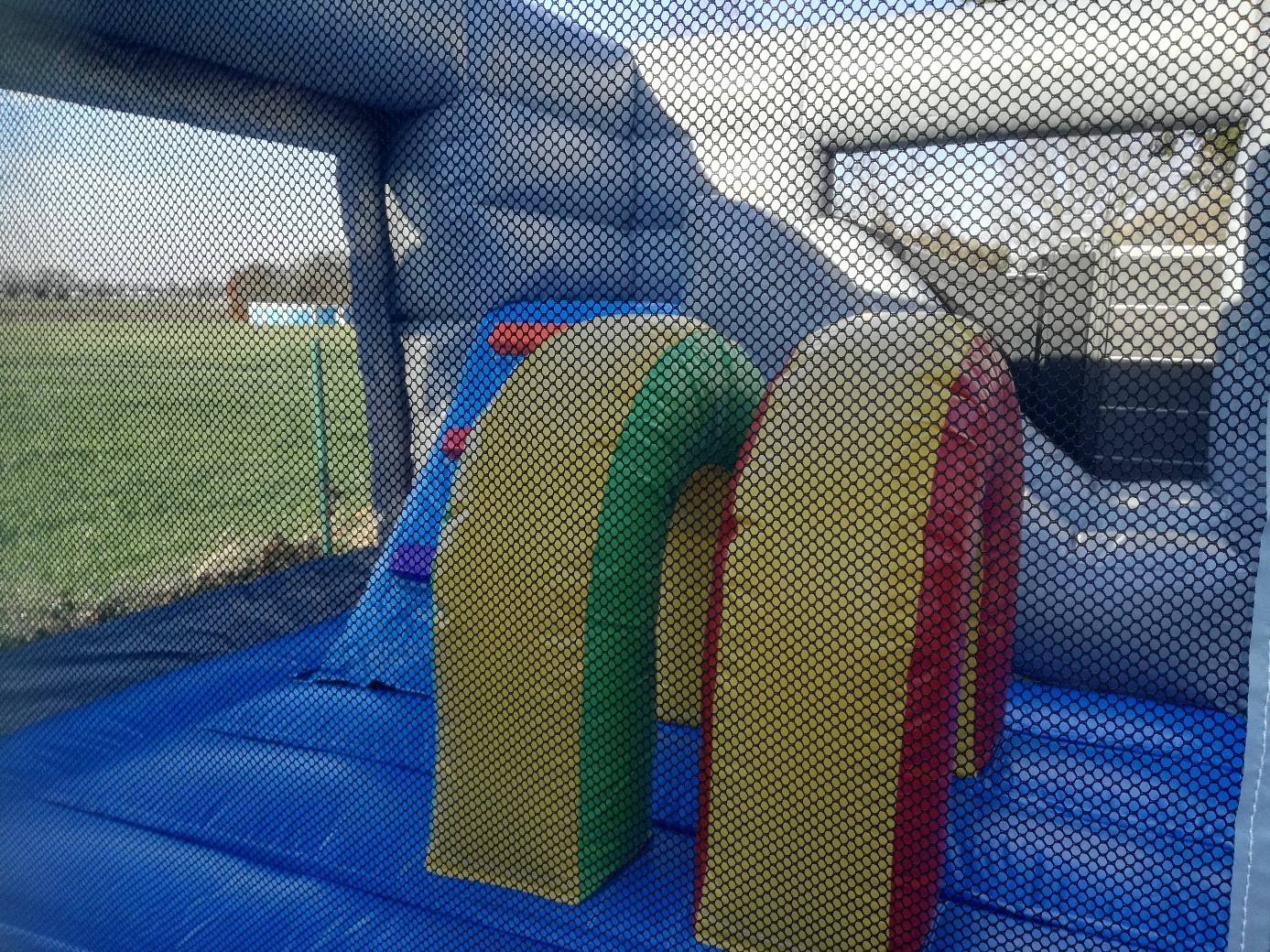 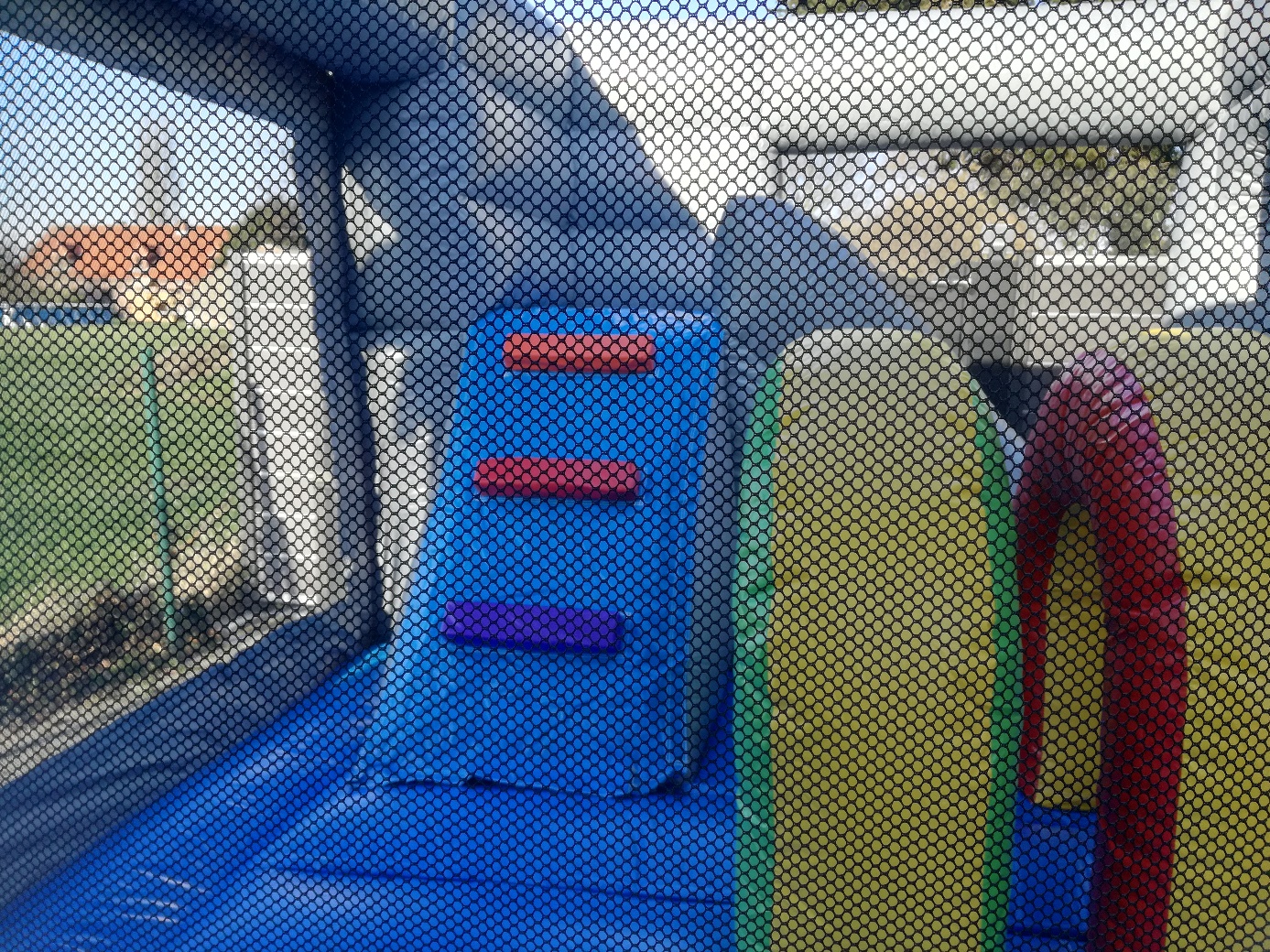 Jungle: 80€Afmetingen: 5*3*3M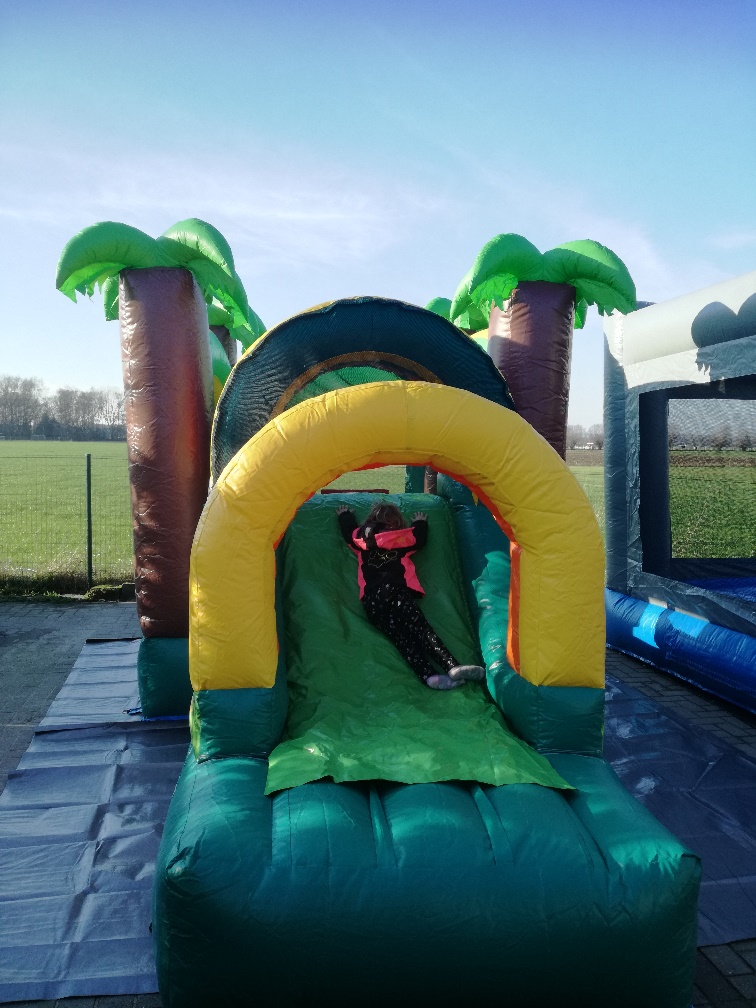 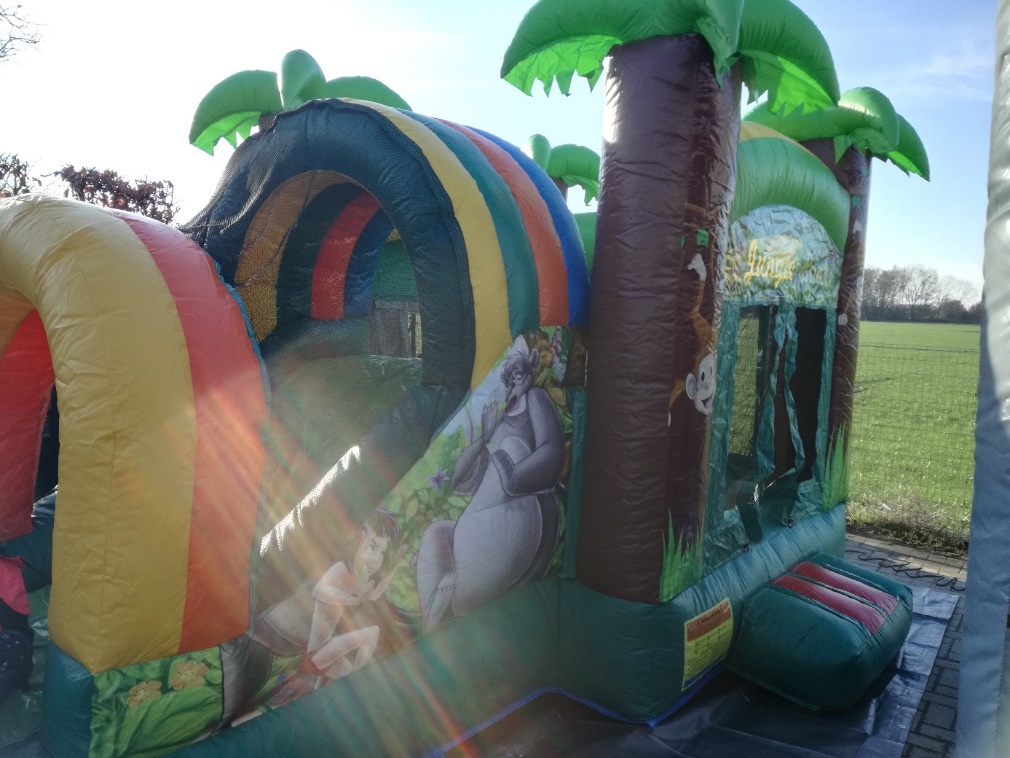 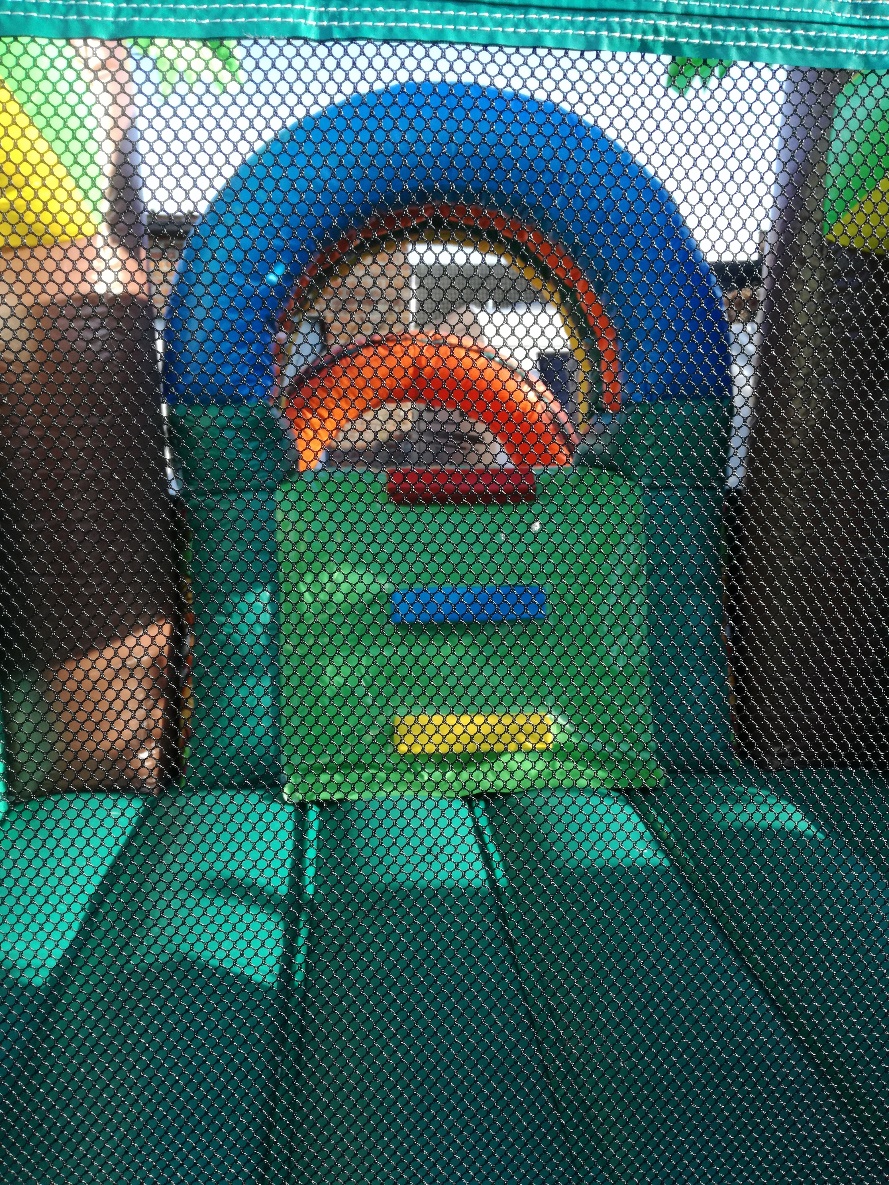 Disco met licht en geluid: 100€Afmetingen: 4.5*4*4M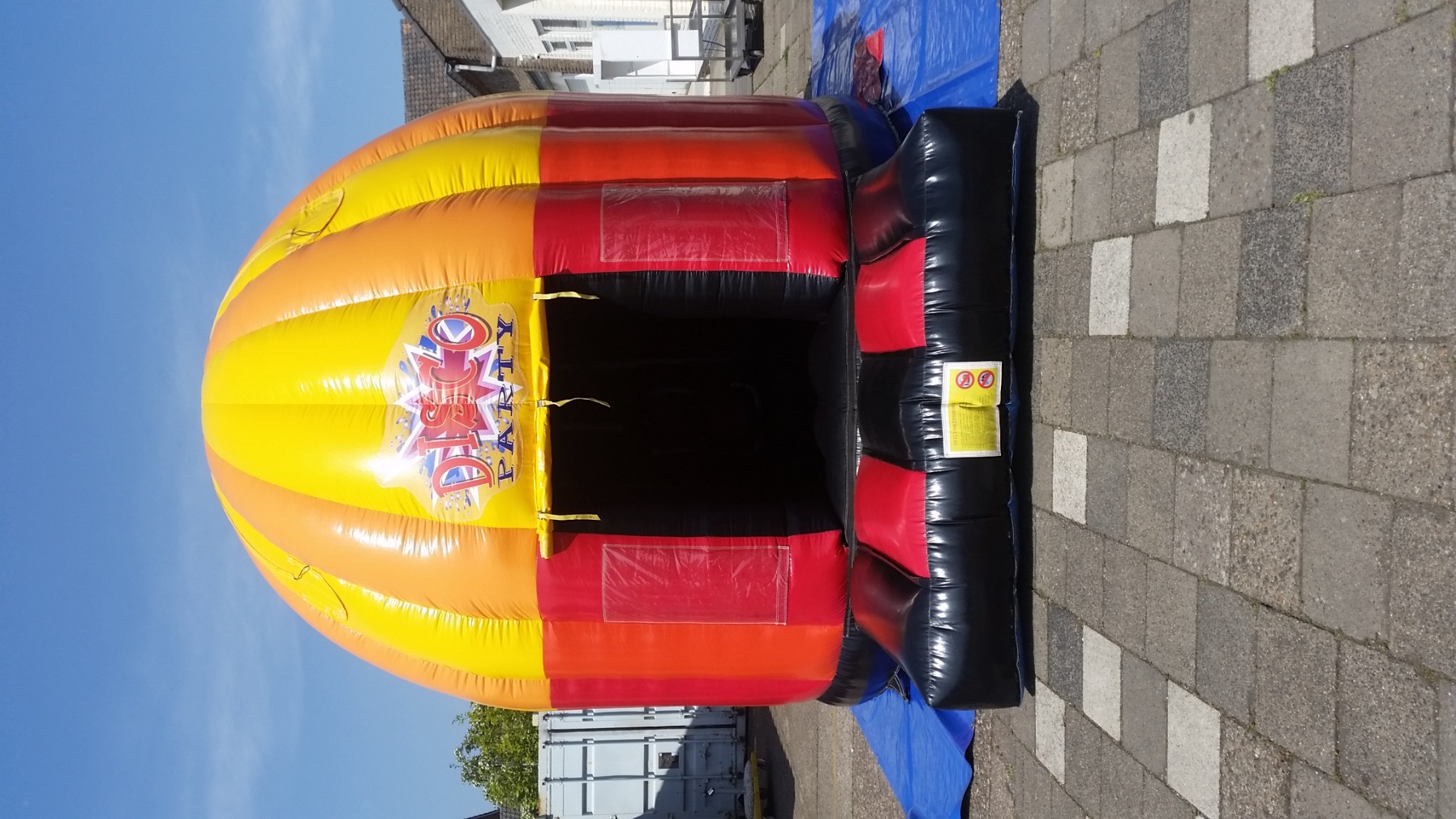 De prinsessenkoets: 125€Afmetingen: 6*4.5*3M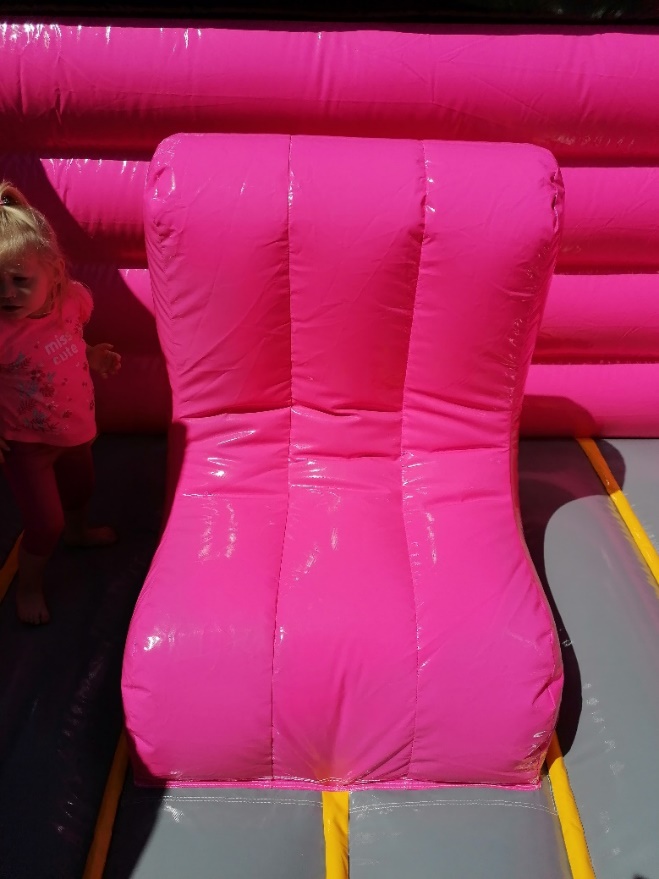 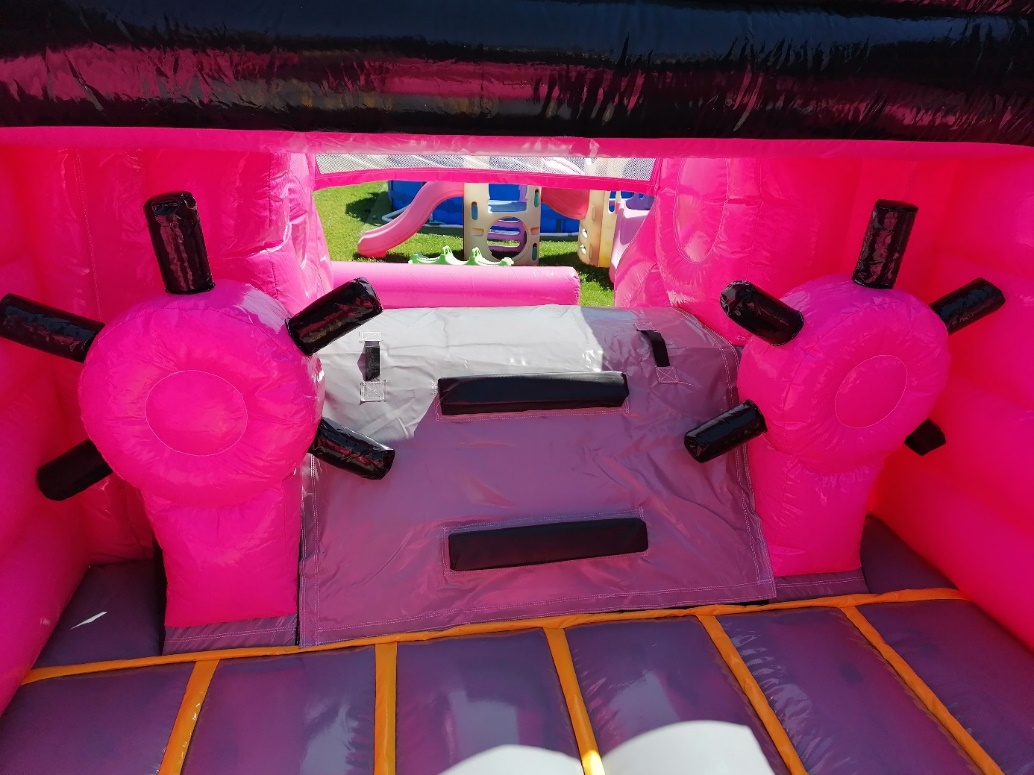 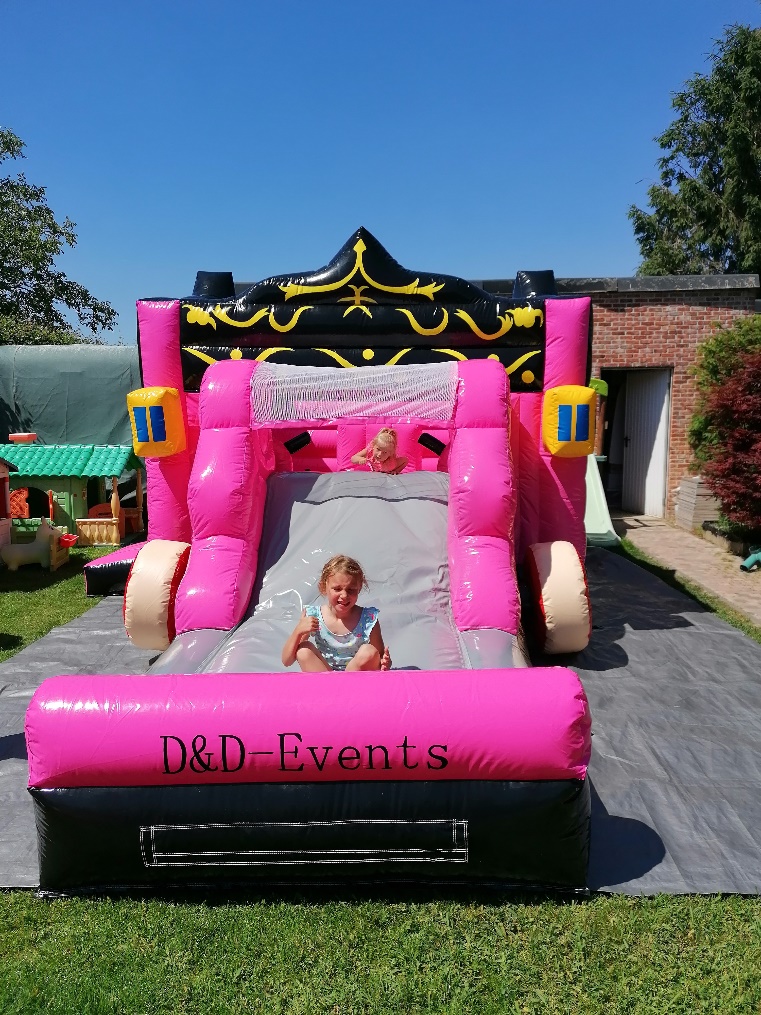 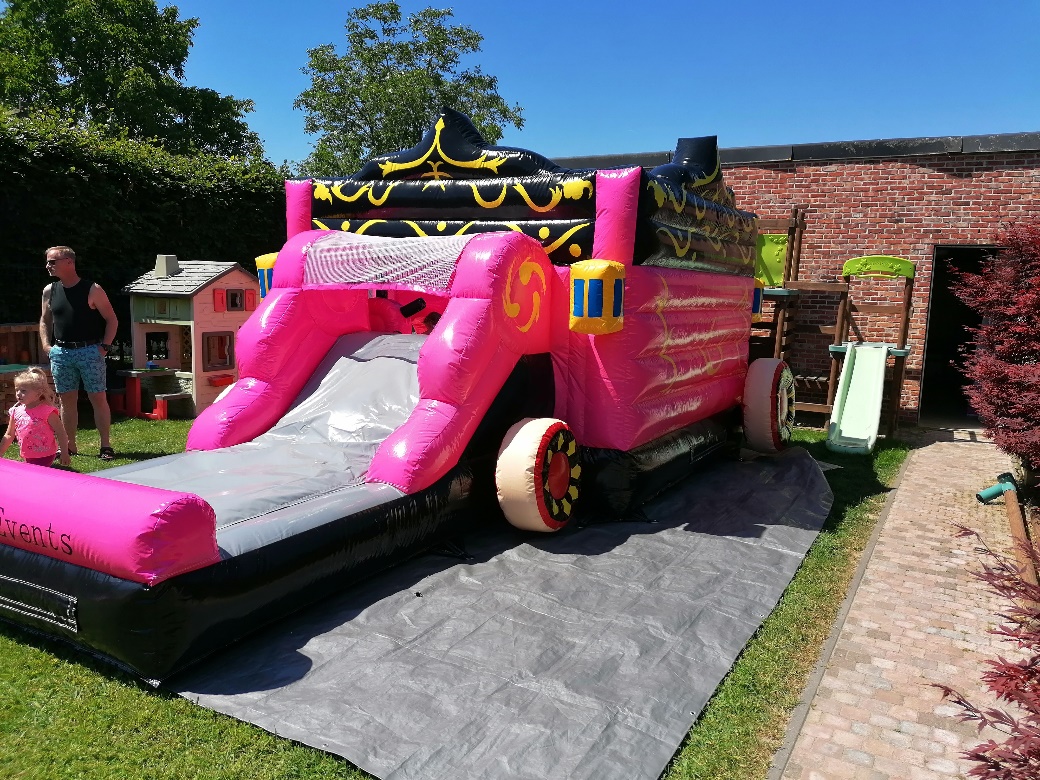 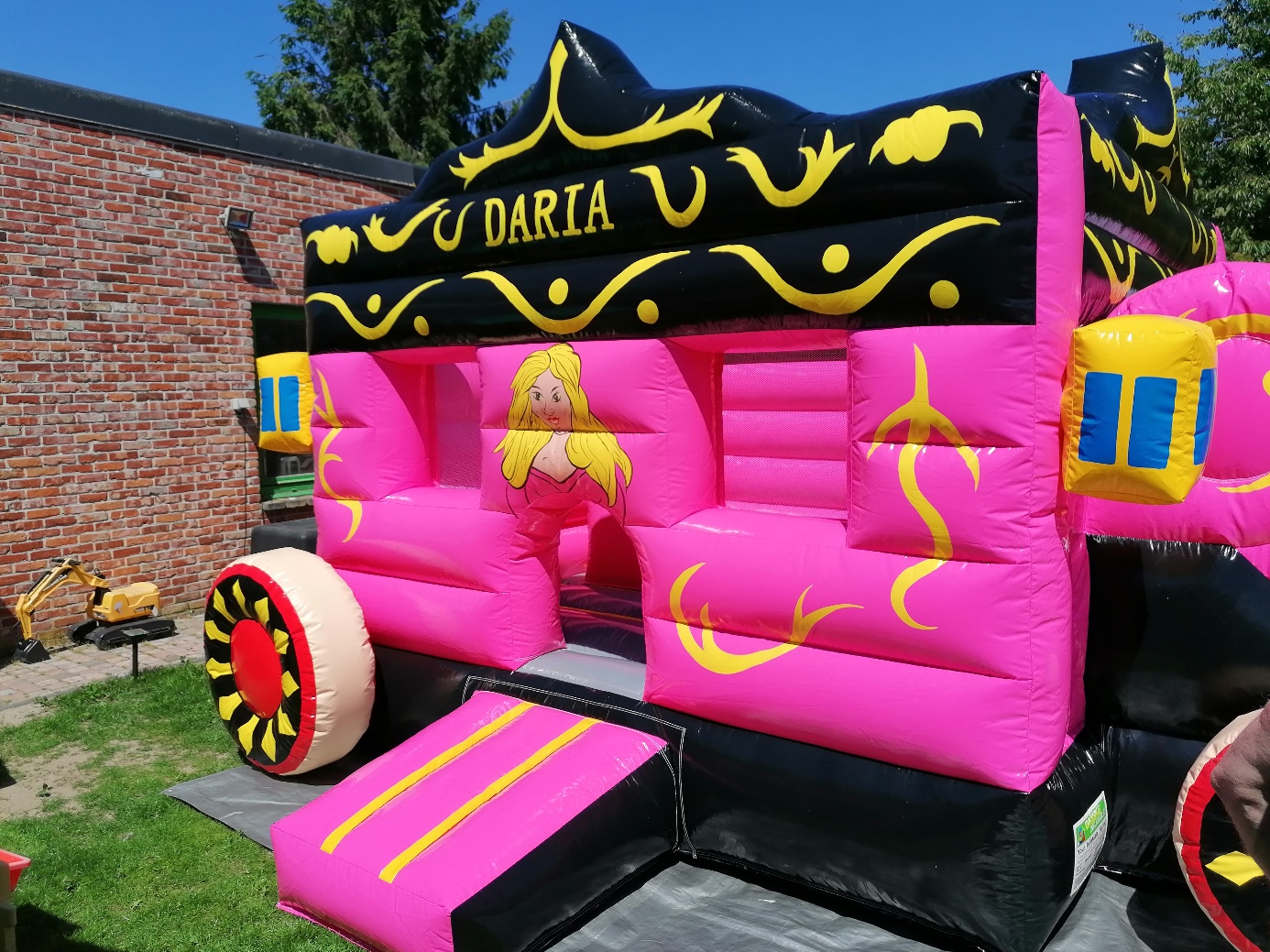 Legoland 115€Afmetingen: 5*5.5*4M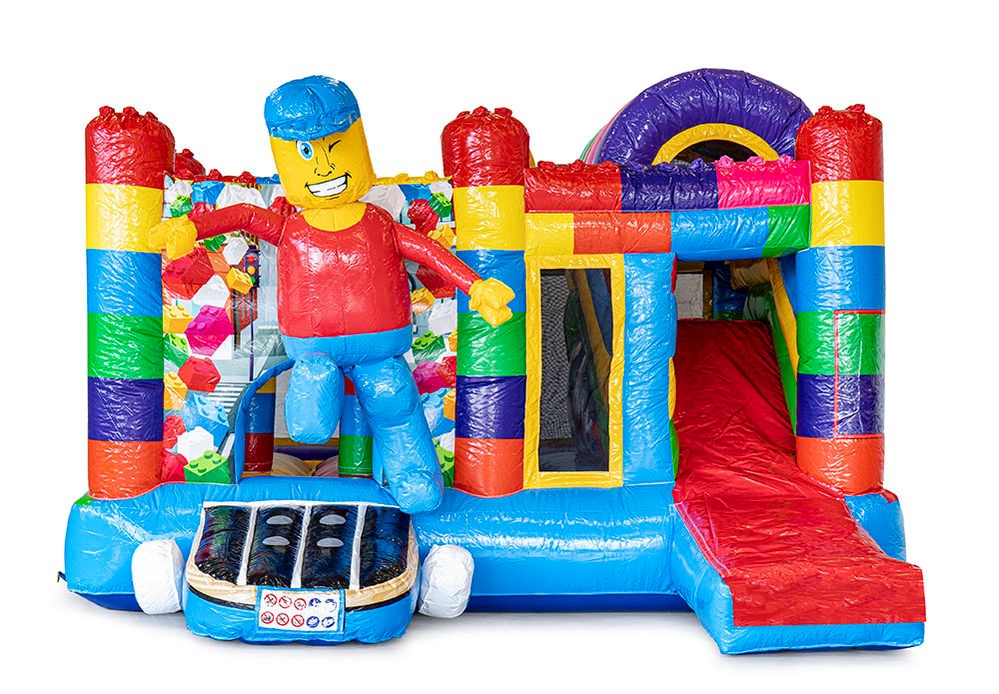 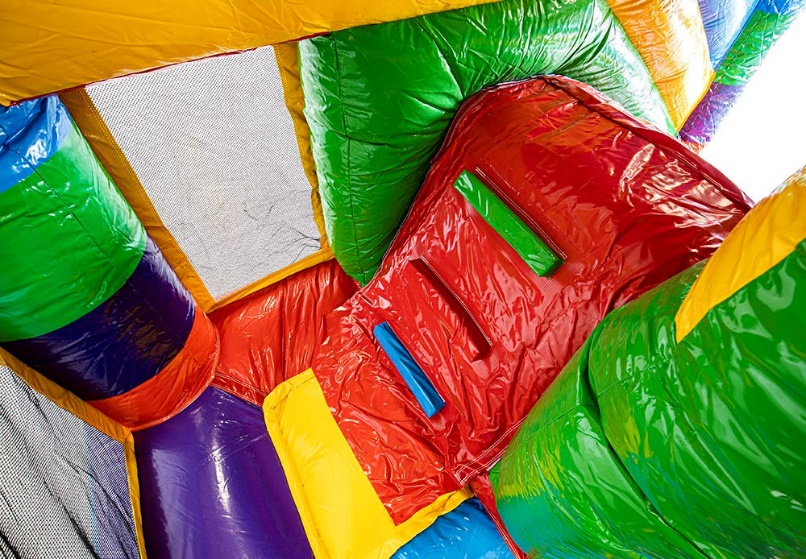 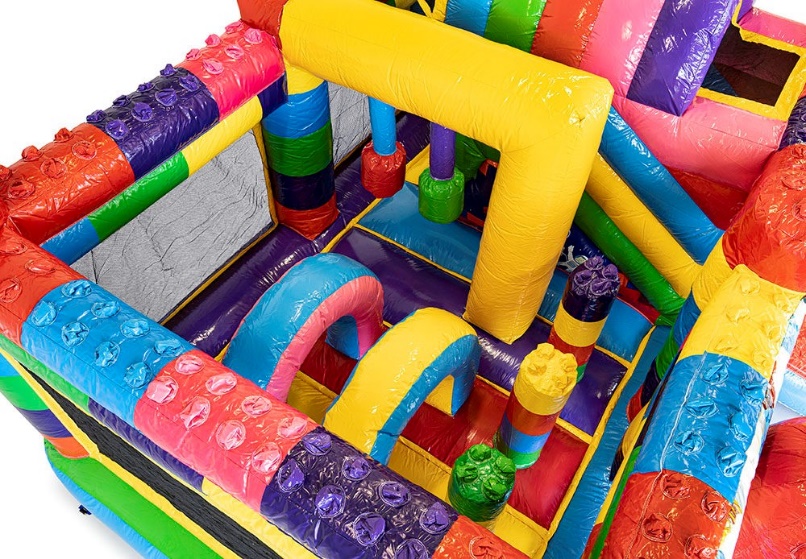 Mini mini leeuw 15€Afmetingen: 2*1.75*1.75M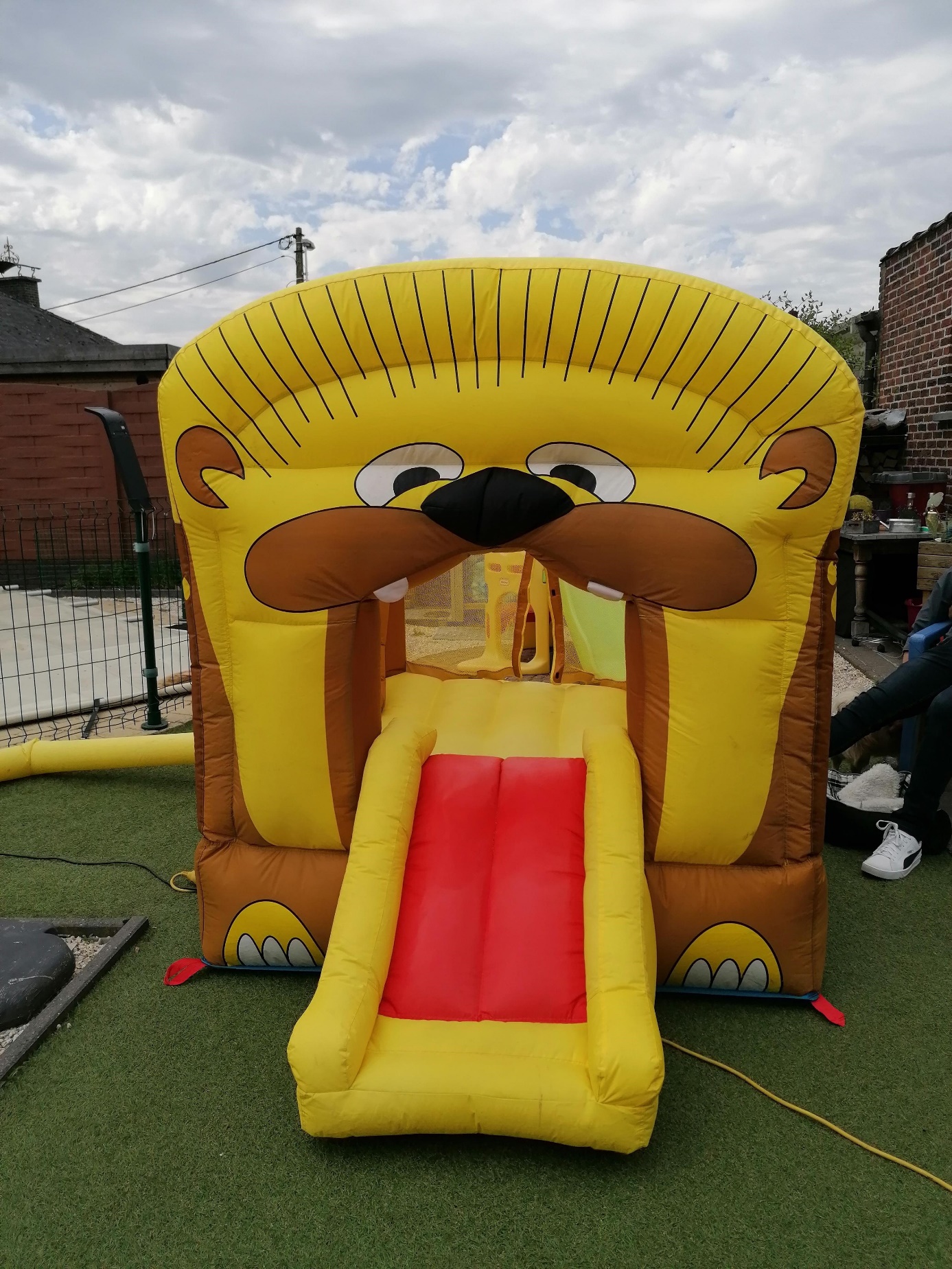 Een veilige haven voor de kleine kindjes op het feest. Kan als extra bijgehuurd worden bij een springkasteel om de kleine kinderen veilig op eigen niveau te laten spelen zonder last te hebben van hun grote vriendjes. Kindergrime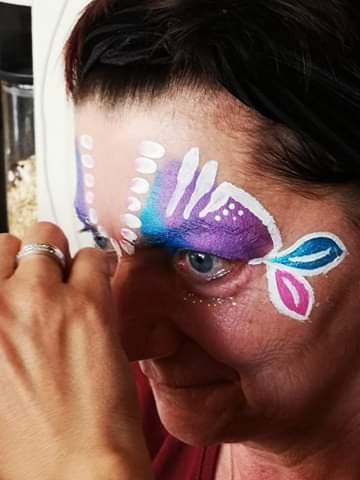 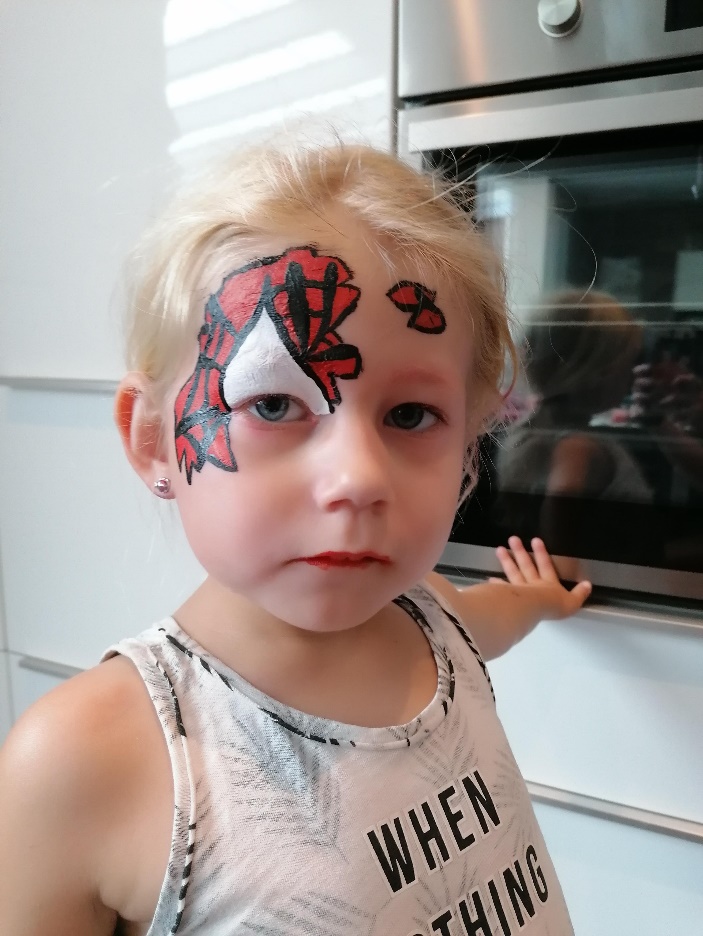 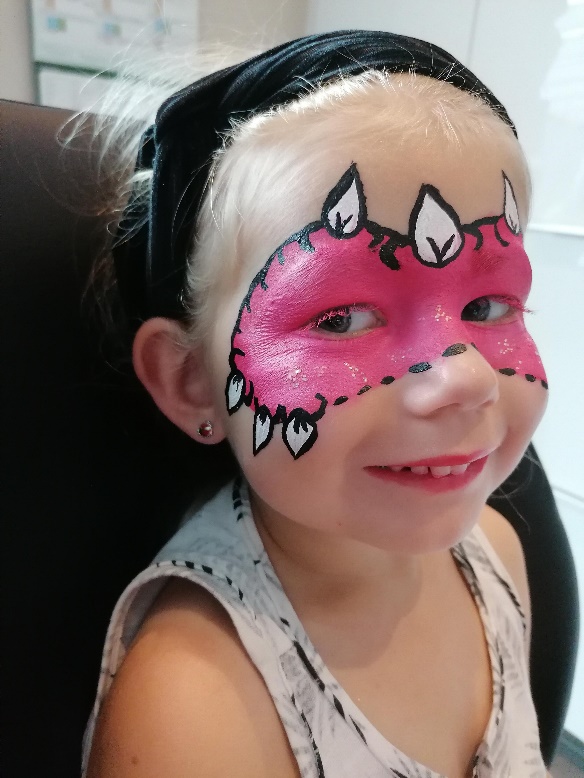 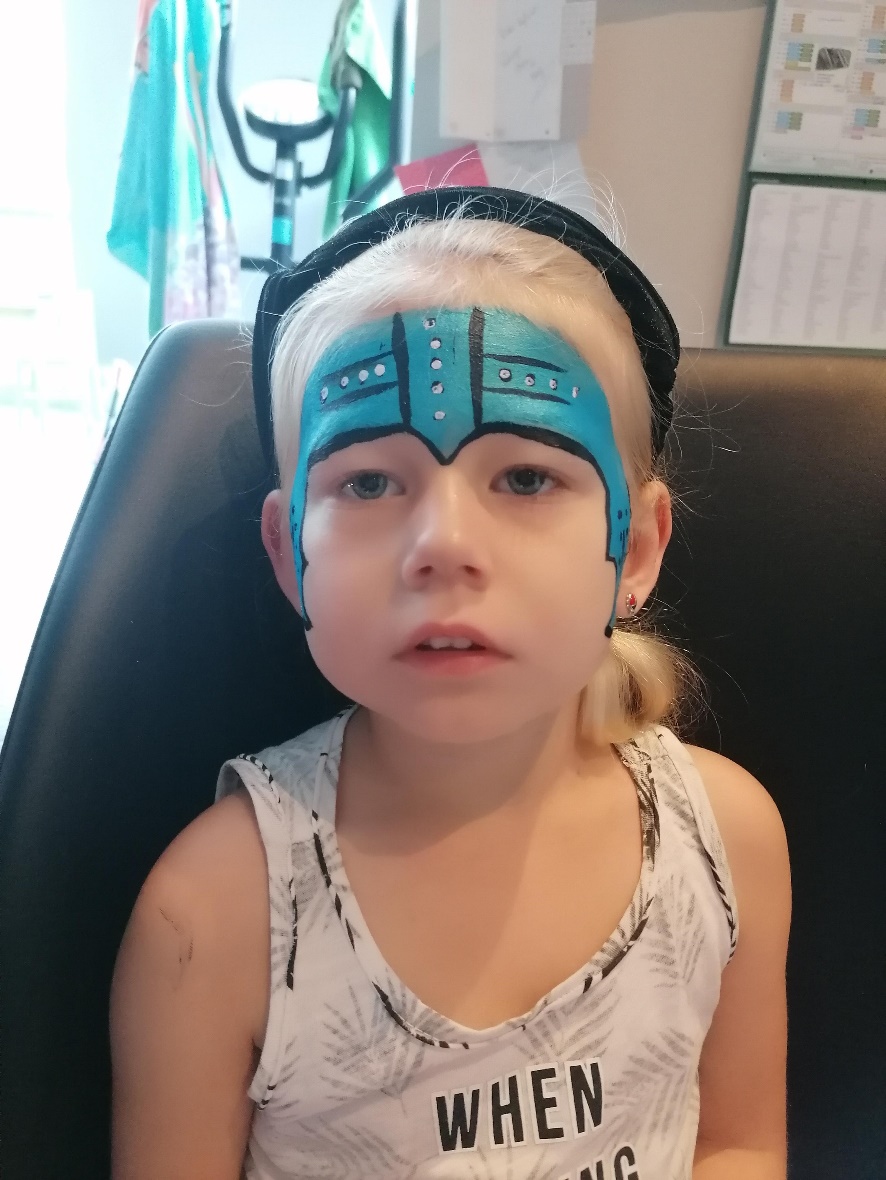 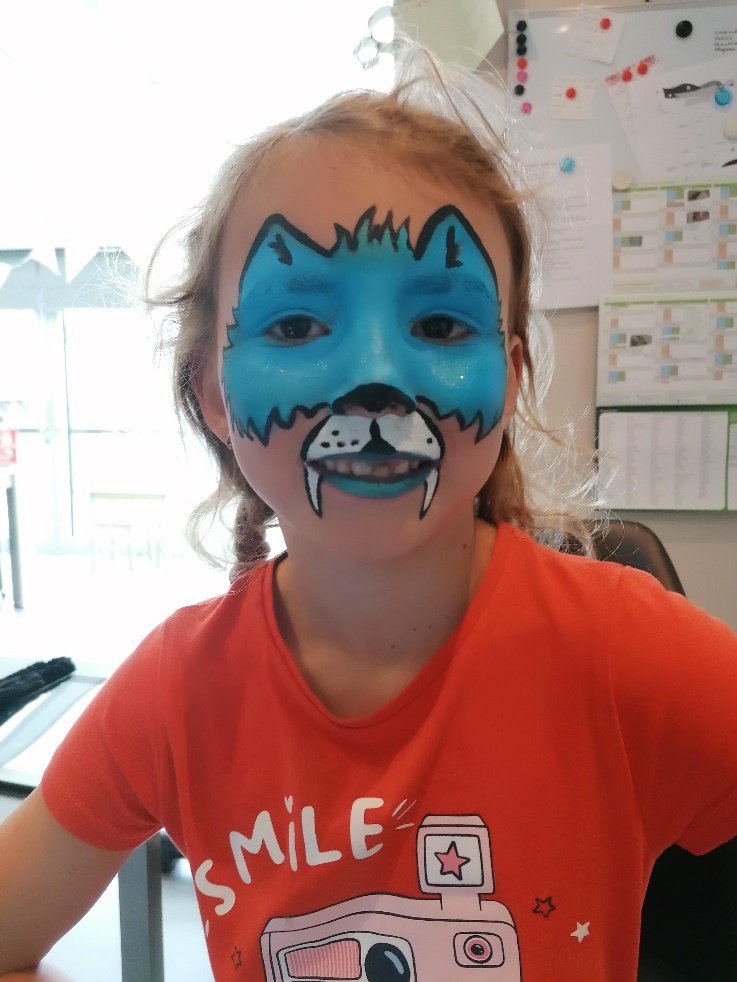 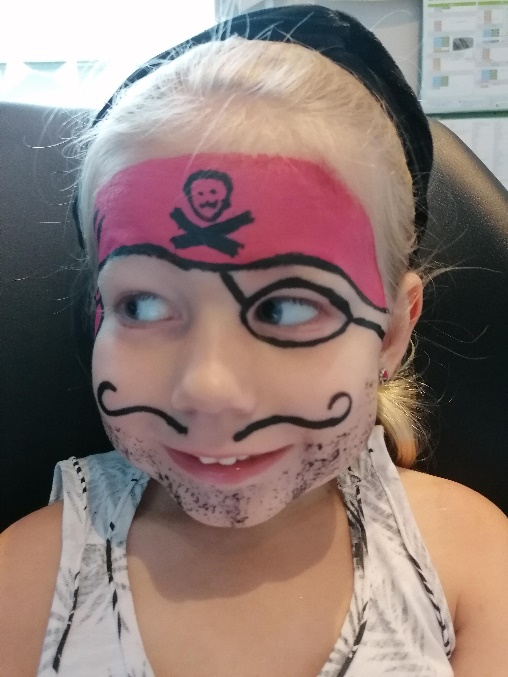 Prijs 30€ voor 1uur vanaf het 2de uur 25€. Bij grotere ontwerpen 5 a 6 kids per uur.Spelletjes(prijzen per dag) Sjoelbak: 10€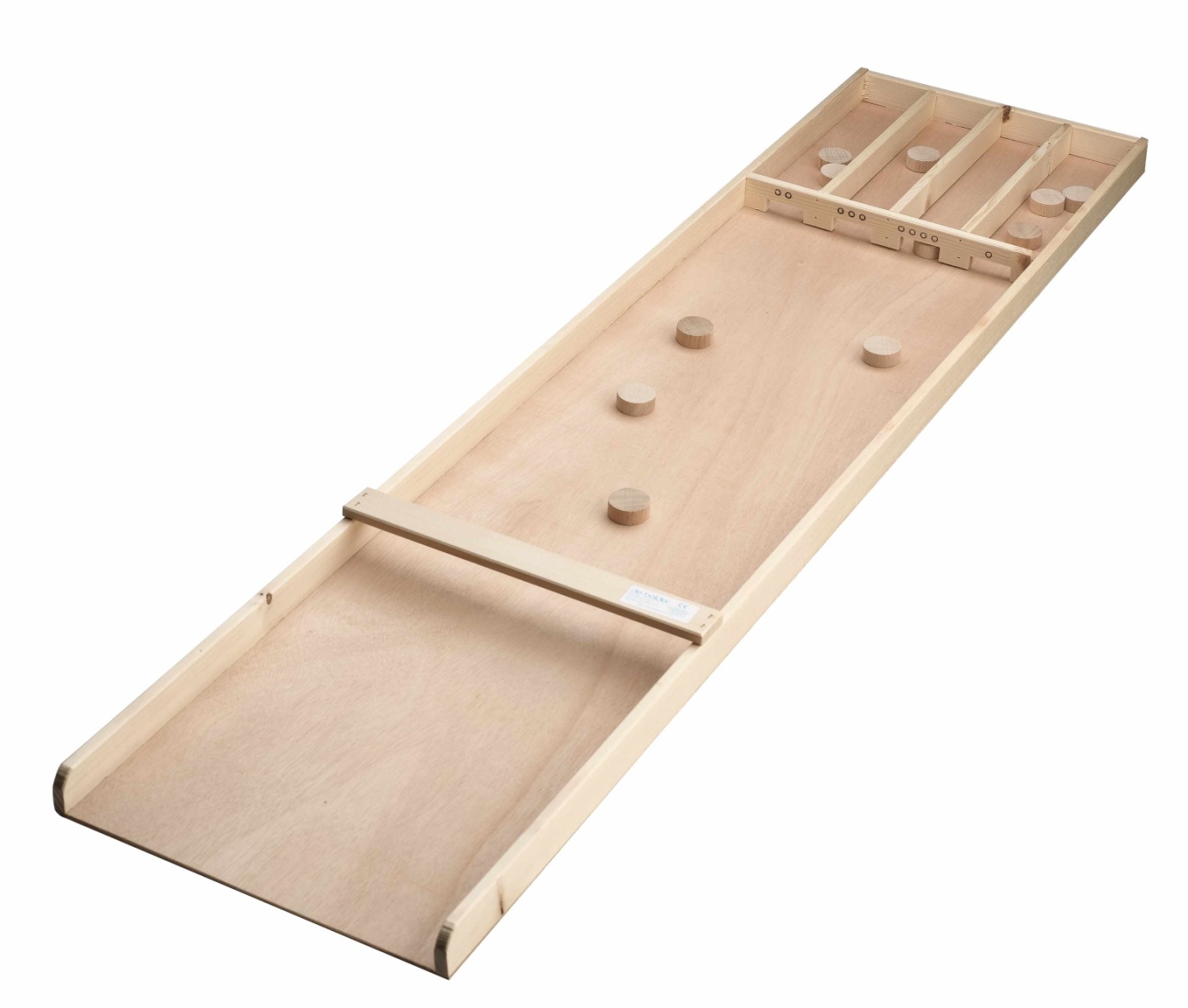 Mega 4-op-een-rij: 20€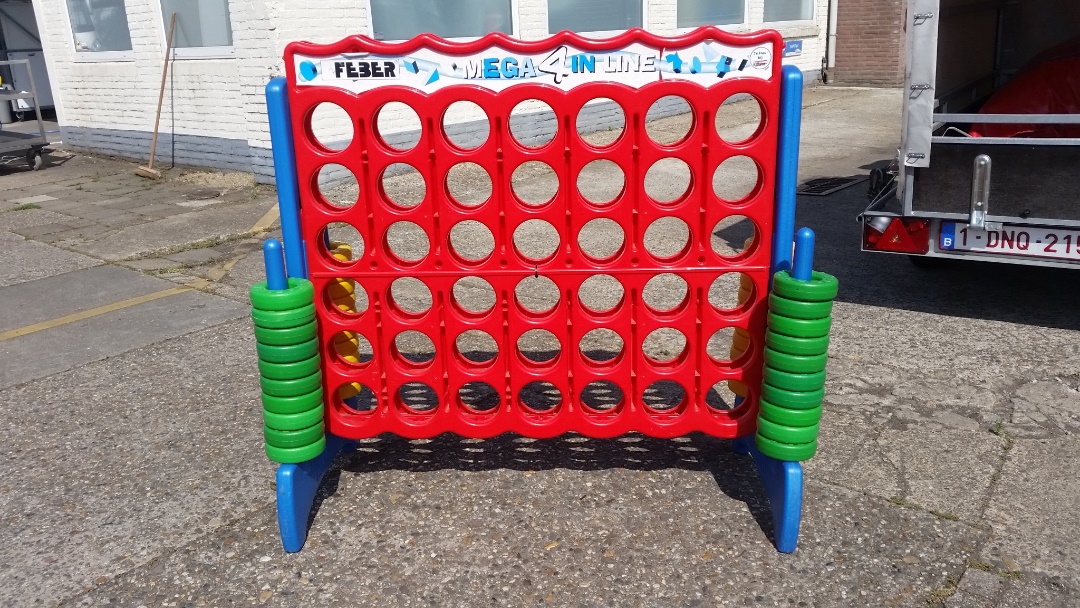 Basketbalspel: 25€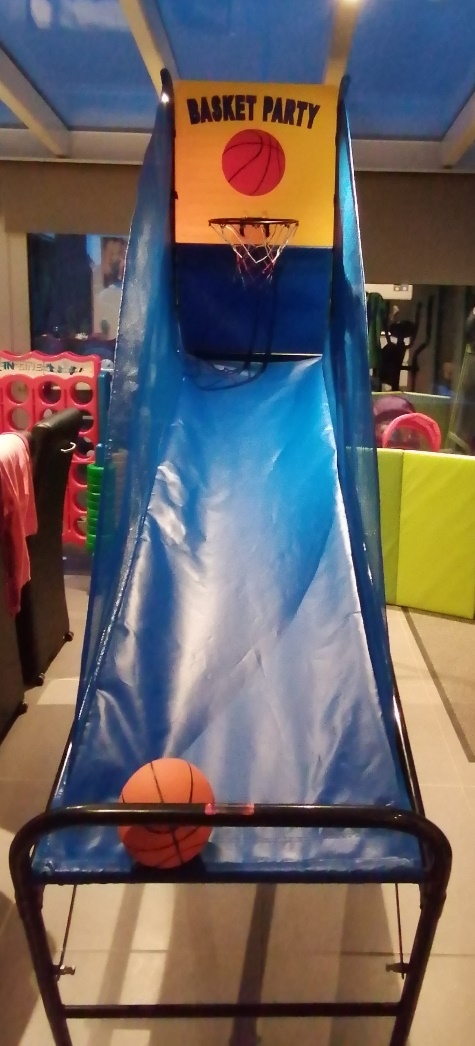  Spellenpakket 1:-  Sjoelbak- Vier op een rij- Basketbalspel                                       50€ / per dagSpellenpakket 2: - Vier op een rij- 2x basketbalspel                                       65€ / per dag                                  Spellenpakket 3:- Sjoelbak- 2x basketbalspel                                       55€ / per dag                                  Spellenpakket 4:- Sjoelbak- Vier op een rij- 2x basketbalspel                                     75€ / per dagVoor jong en oudBoogschieten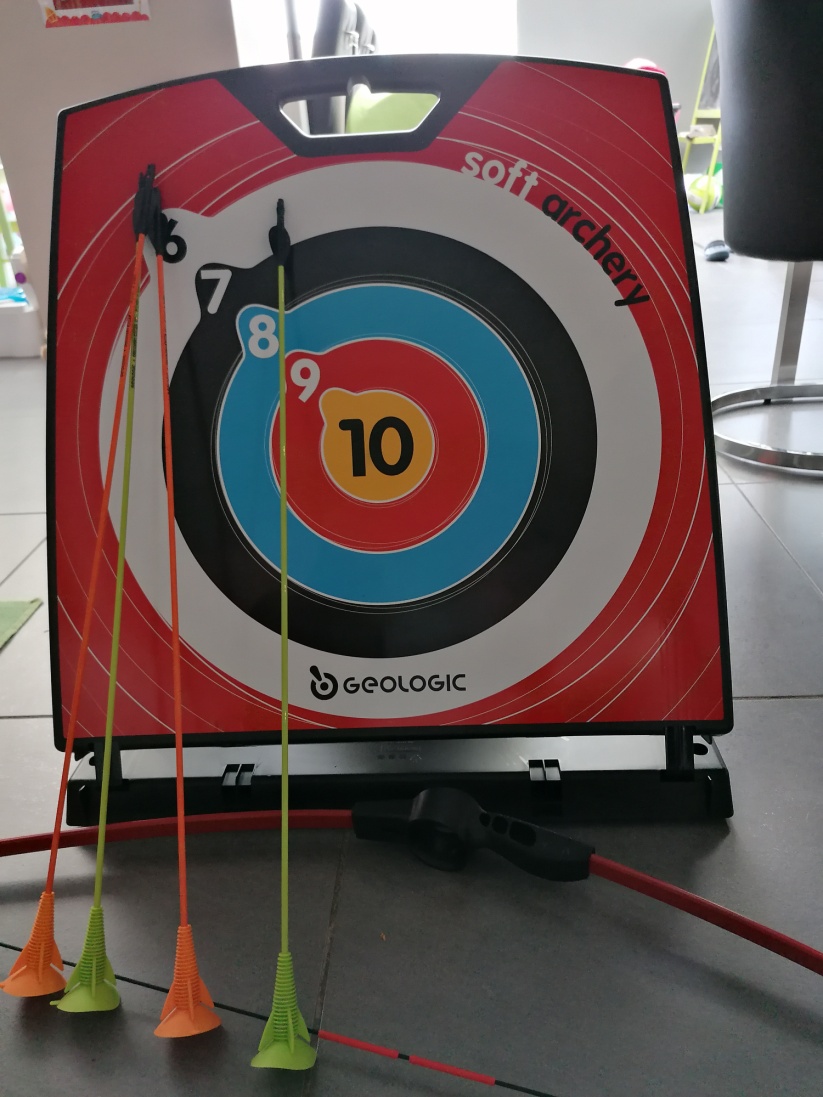 Inbegrepen schietschijf, 4pijlen en 2bogen.20€ per dagDarts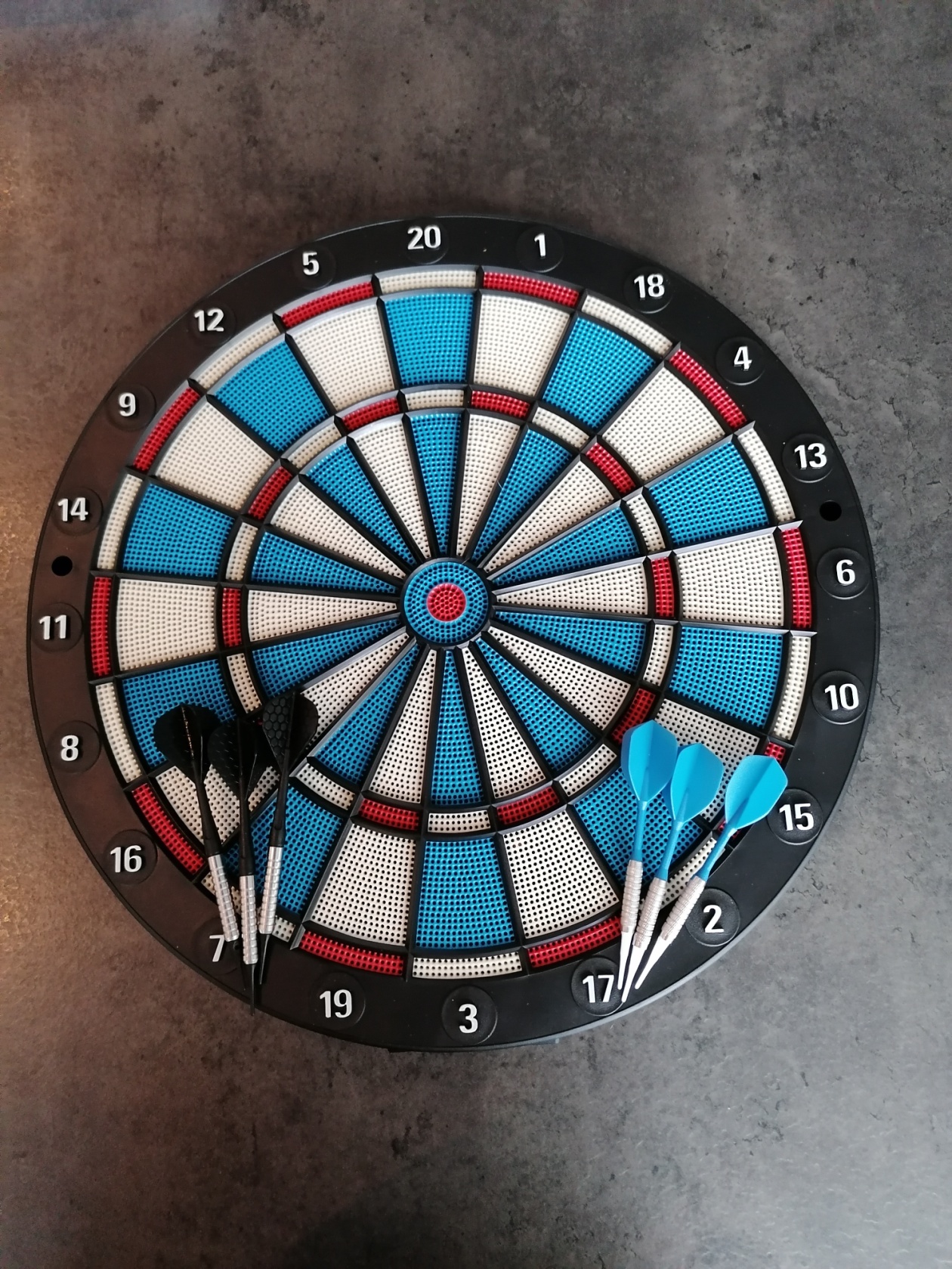 Inbegrepen dartsblok op steun en 6 plastic pijlen20€ per dagPetanqueballen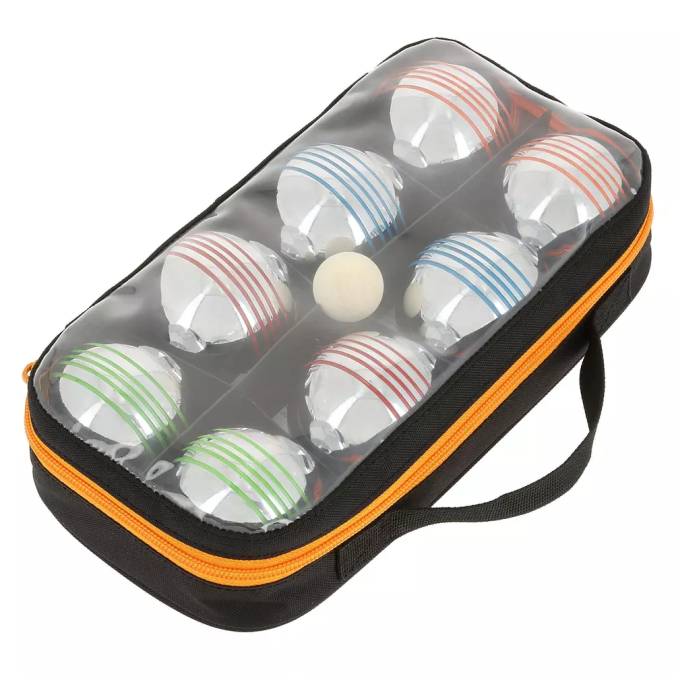 8€ per dagBingoset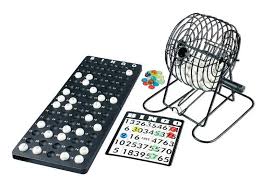 Inbegrepen 75 balletjes, verzamelplank, molen, +/- 150 plastic schijfjes, 18 bingokaarten.Voor meerdere personen de mogelijkheid om een blok met papieren bingokaarten bij te bestellen voor 5€10€ per dagZaklopen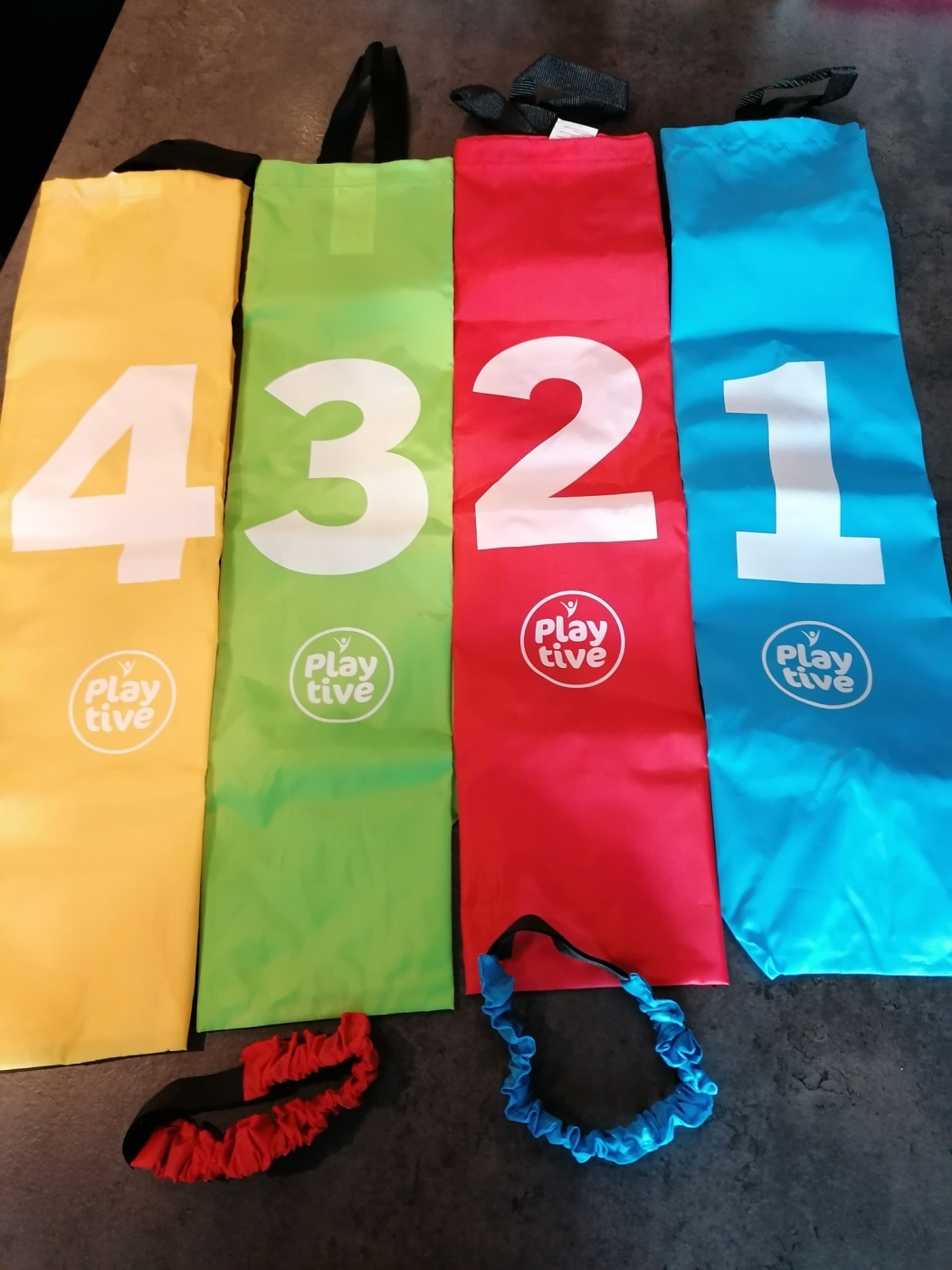 Inbegrepen 4 zakken en twee enkelbanden8€ per dag2 fietsen en een bumba-autootje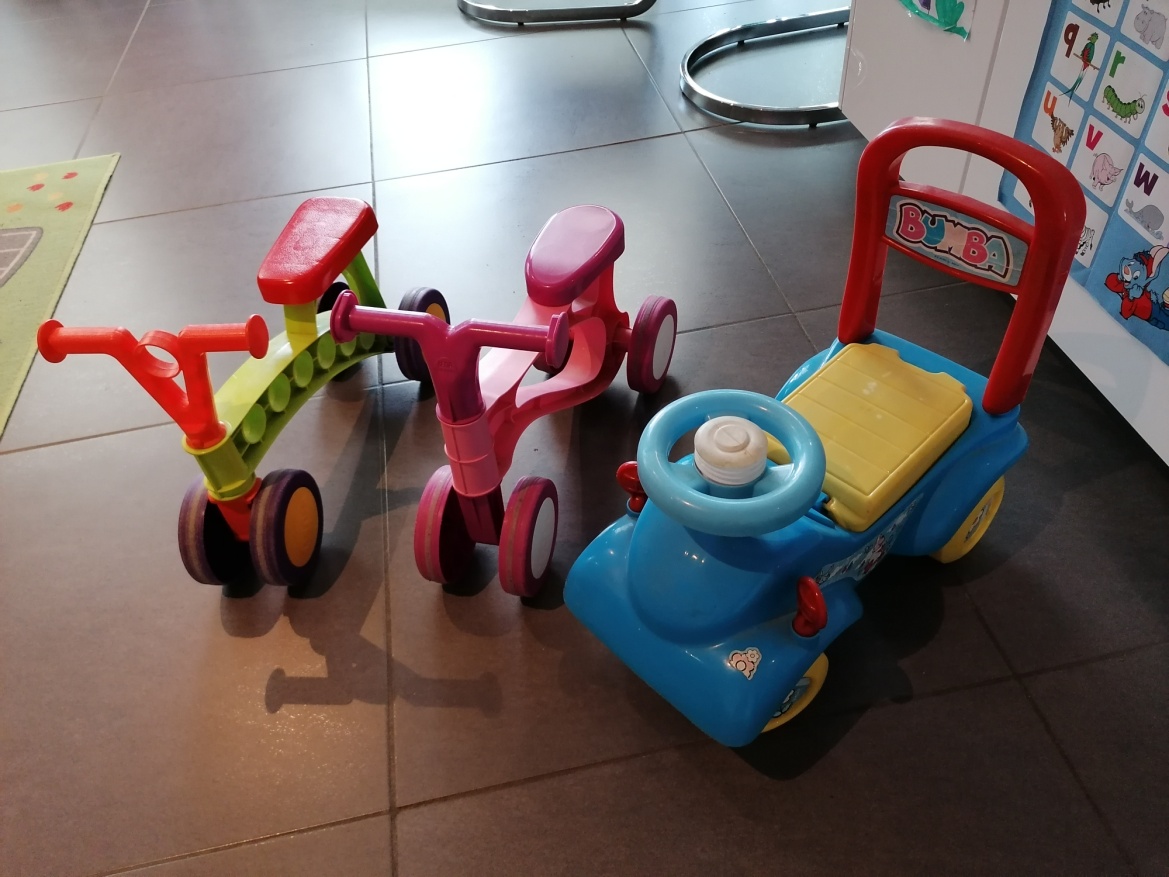 8€ of 6€ voor enkel de 2 fietsen/ per dagWaterspeelgoed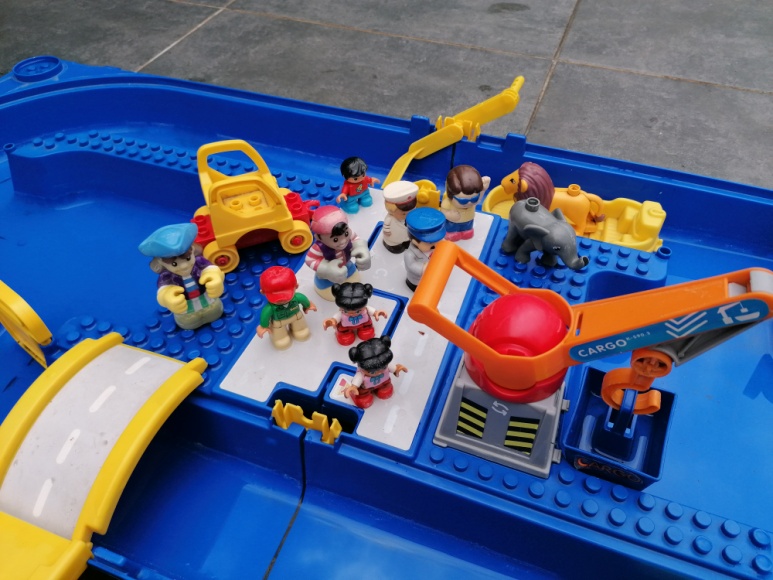 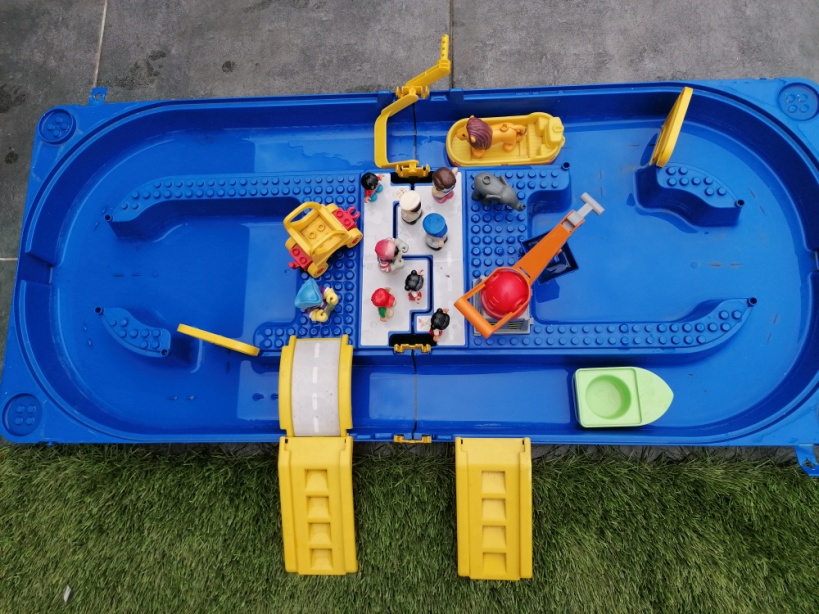 Inbegrepen 2 bootjes, 1 auto, 2 diertjes, een kraan, brug, 2 trappen, 9 figuurtjes10€ per dagAuto- garage speeltapijt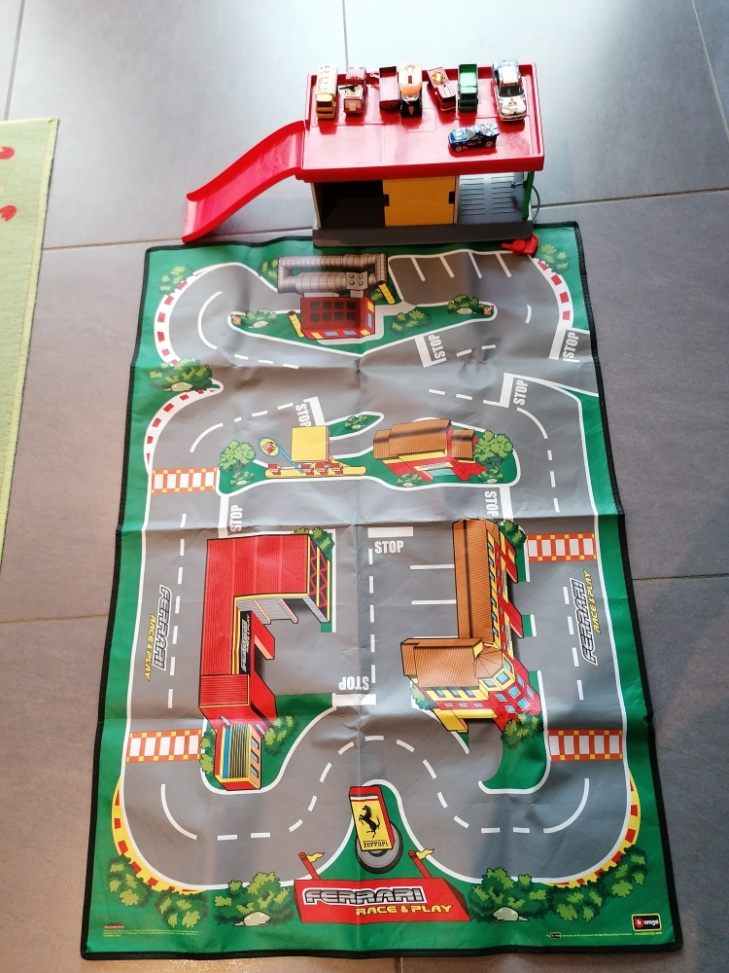 Inbegrepen automat (70x90), garage en 10 verschillende auto’s8€ per dagAutoracer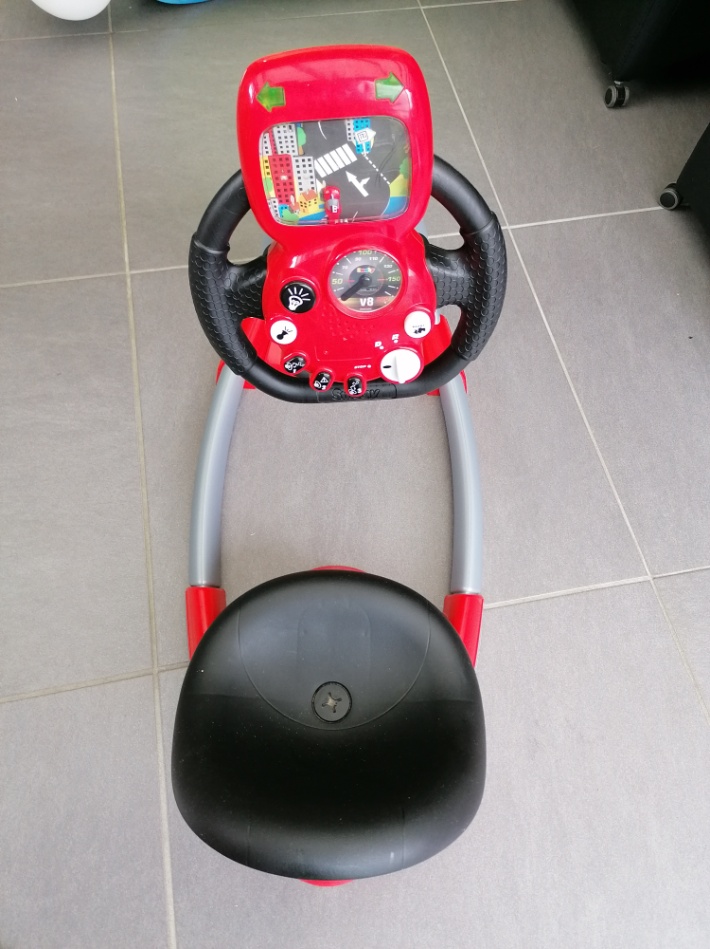          15€ per dagSpelen aan een tafel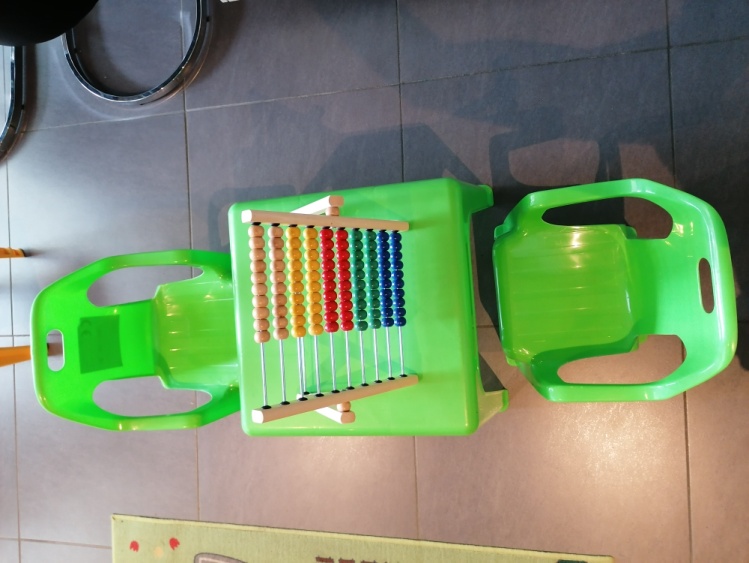 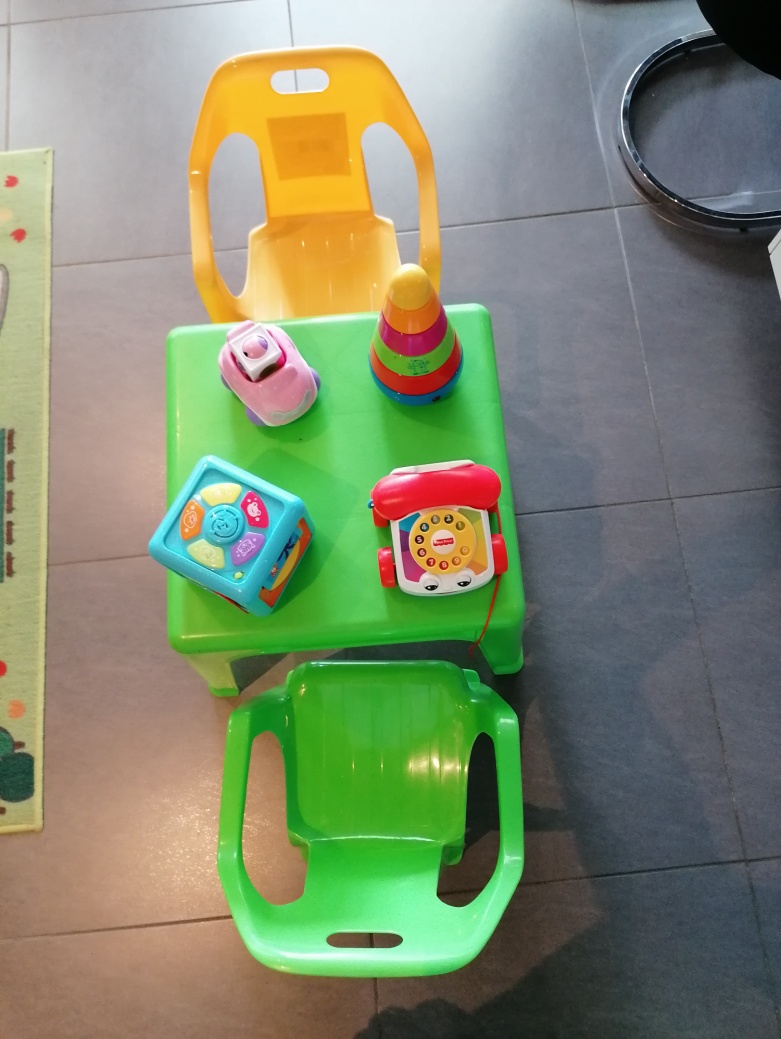 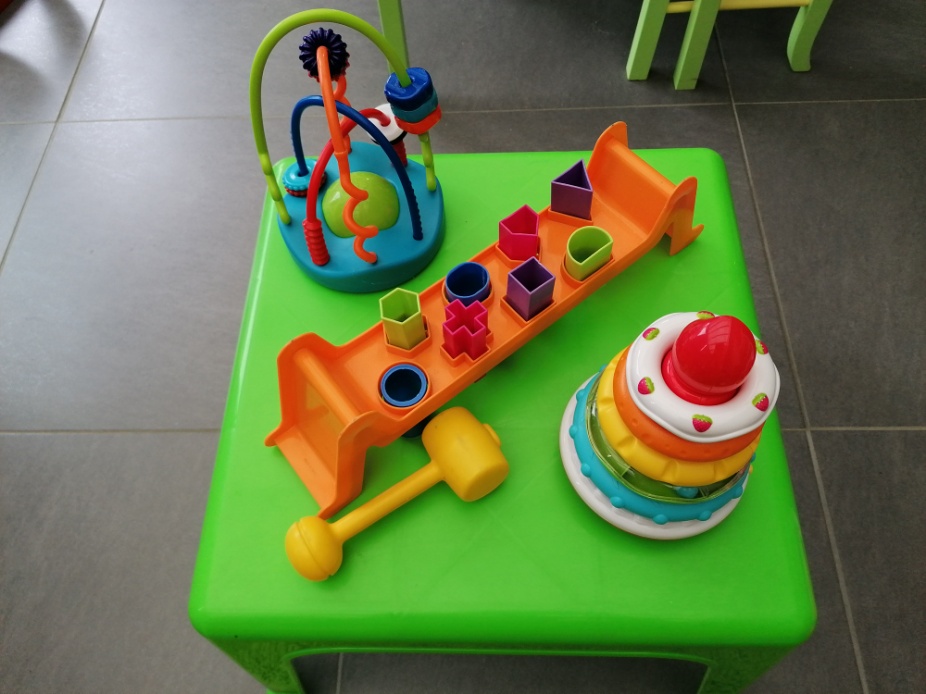 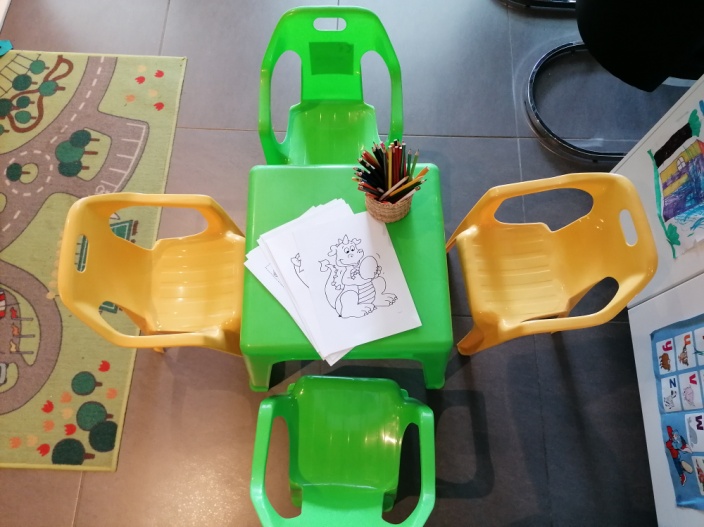 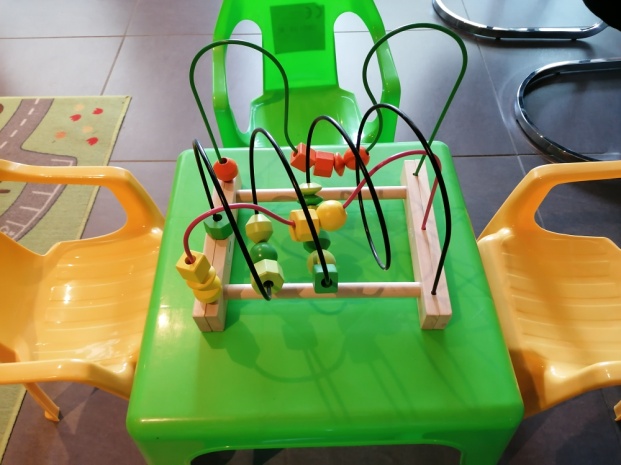 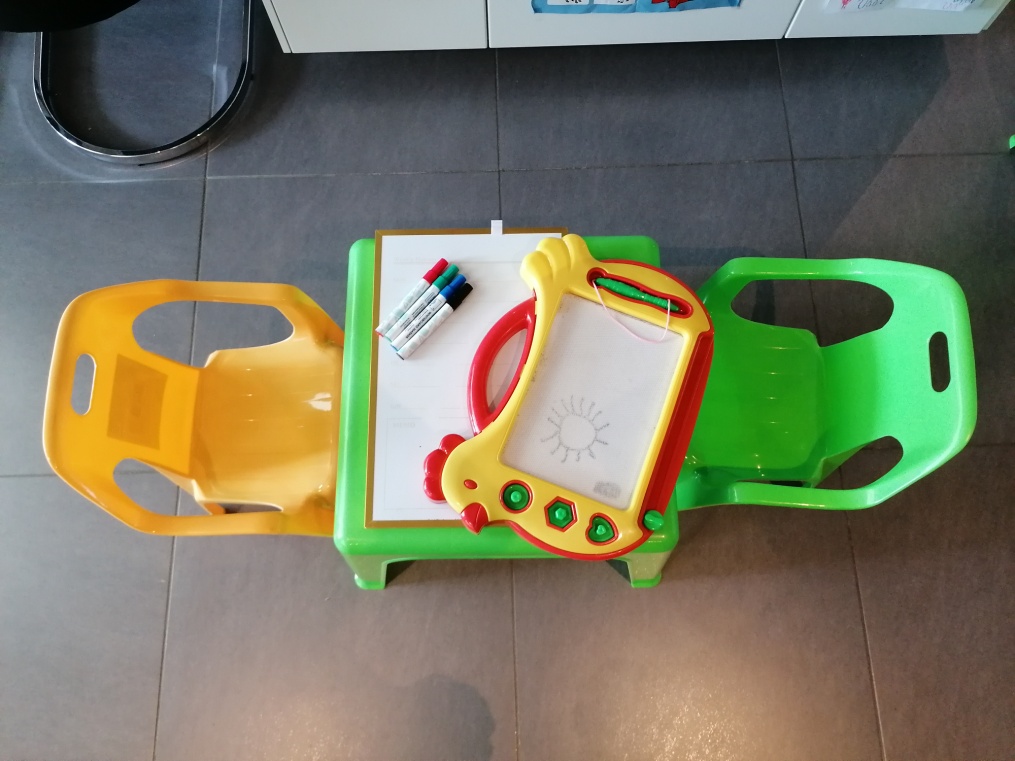 Tafel + 4 stoelen 8€Tafel 1 + 2 stoelen: kralen en/of telraam 10€ per dagTafel 2 + 4 stoelen: 20 tal inkleurplaten + kleurtjes 10€ per dagTafel 3 + 2 stoelen: met kinderspeelgoed 10€ per dagTafel 4 + 2 stoelen: white-magneetbord met stiften en tekenbord 10€ per dagStoelen per stuk 1€Springbal en 2 diertjes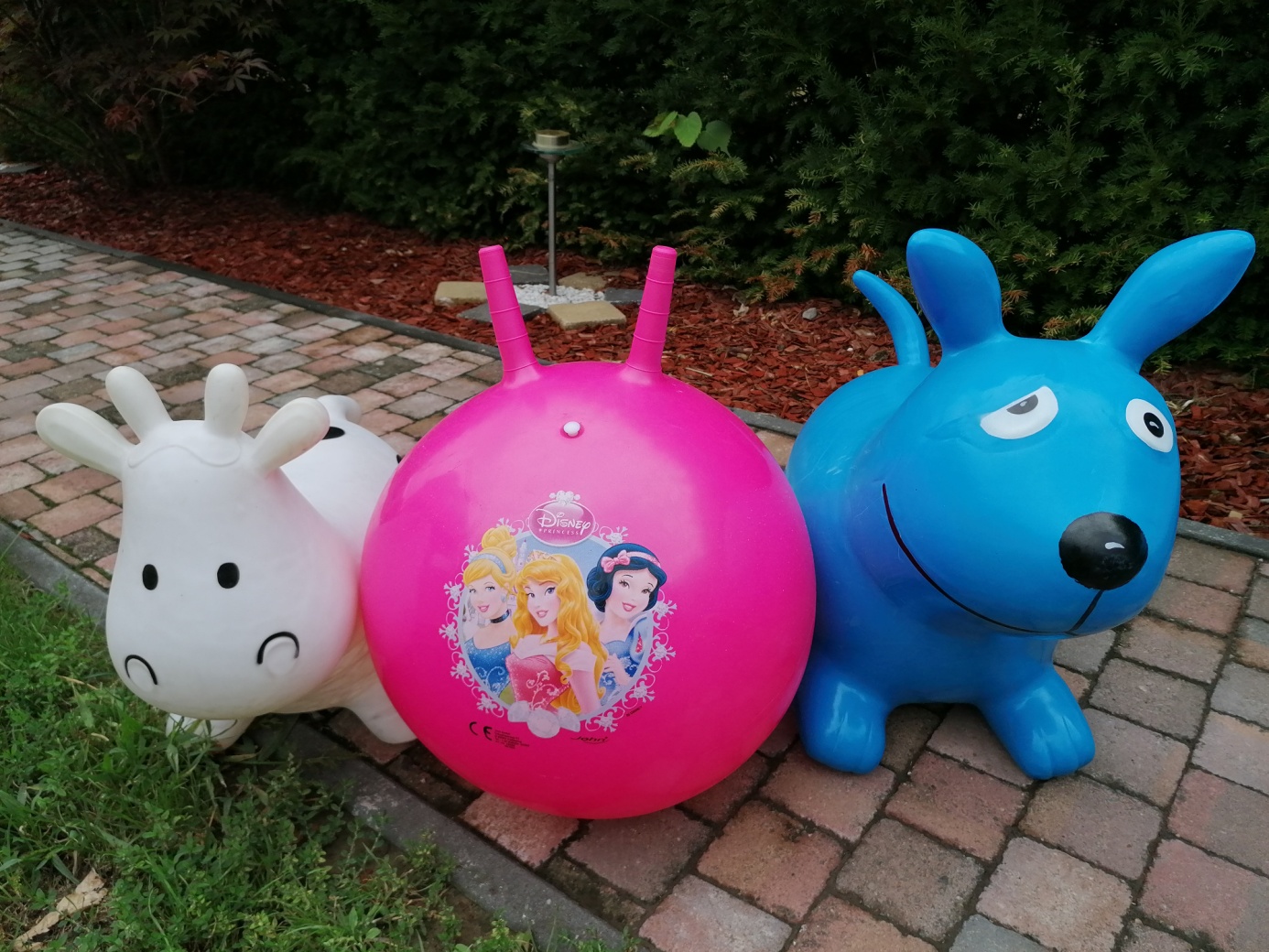 8€ per dagKrijtbord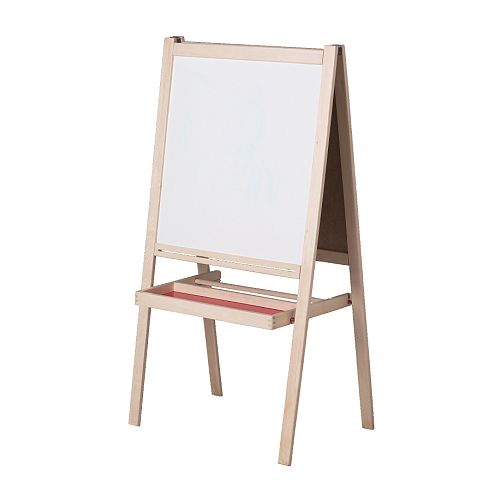 Inbegrepen 4whiteboardstiften, bordwisser, verschillende krijtjes10€ per dagSpeelkoffer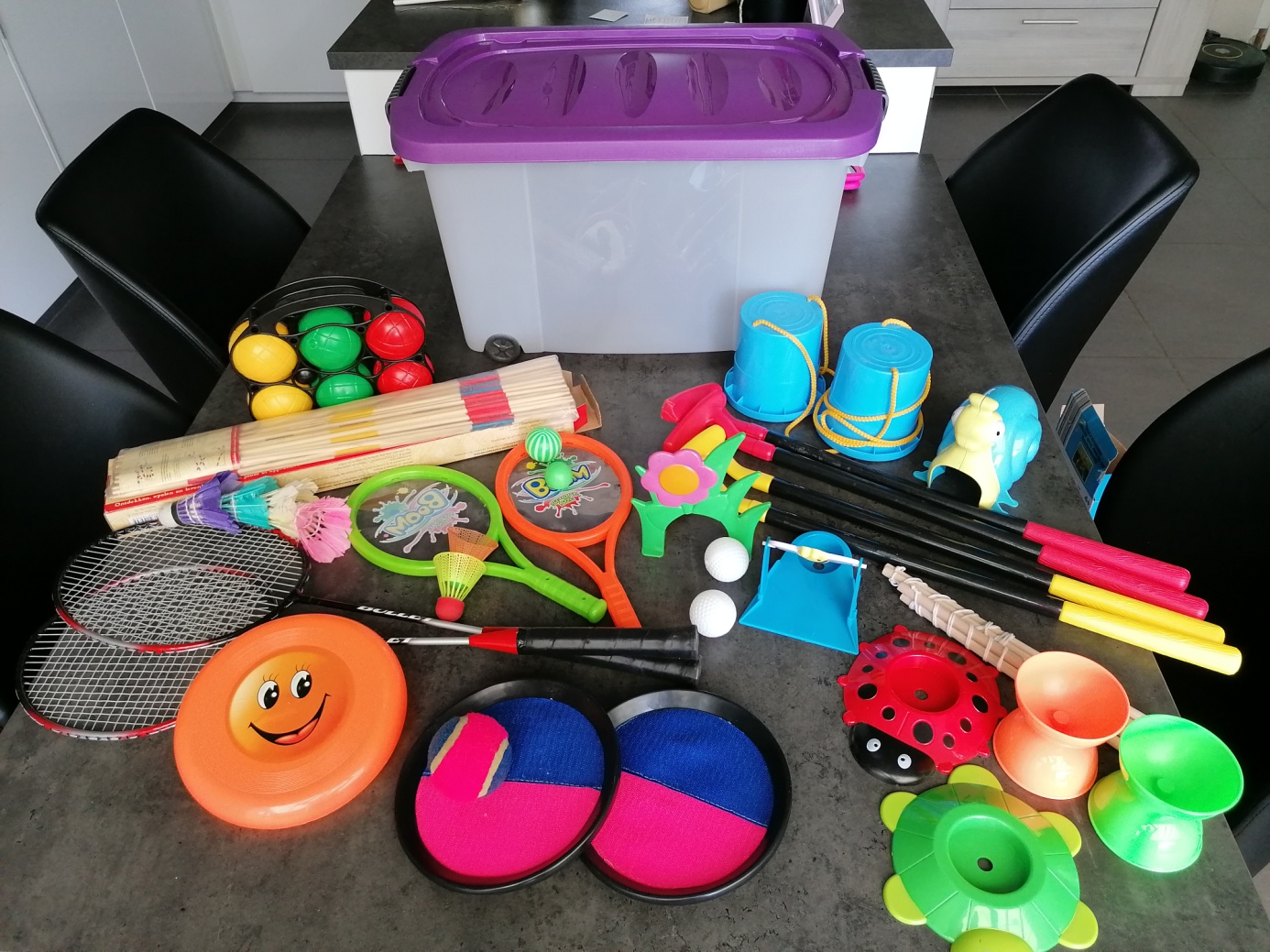 Inbegrepen: koffer op wielen, golfset met 4 stokken, looppotjes, 2 badmintonraketten, 6 pluimpjes, 2 plastic ballen, 2 plastic raketten, mikado (50cm), petanqueset, balkleefspel met bal, frisbee en 2 diablo’s20€ per dagCabrio witTrouwwagen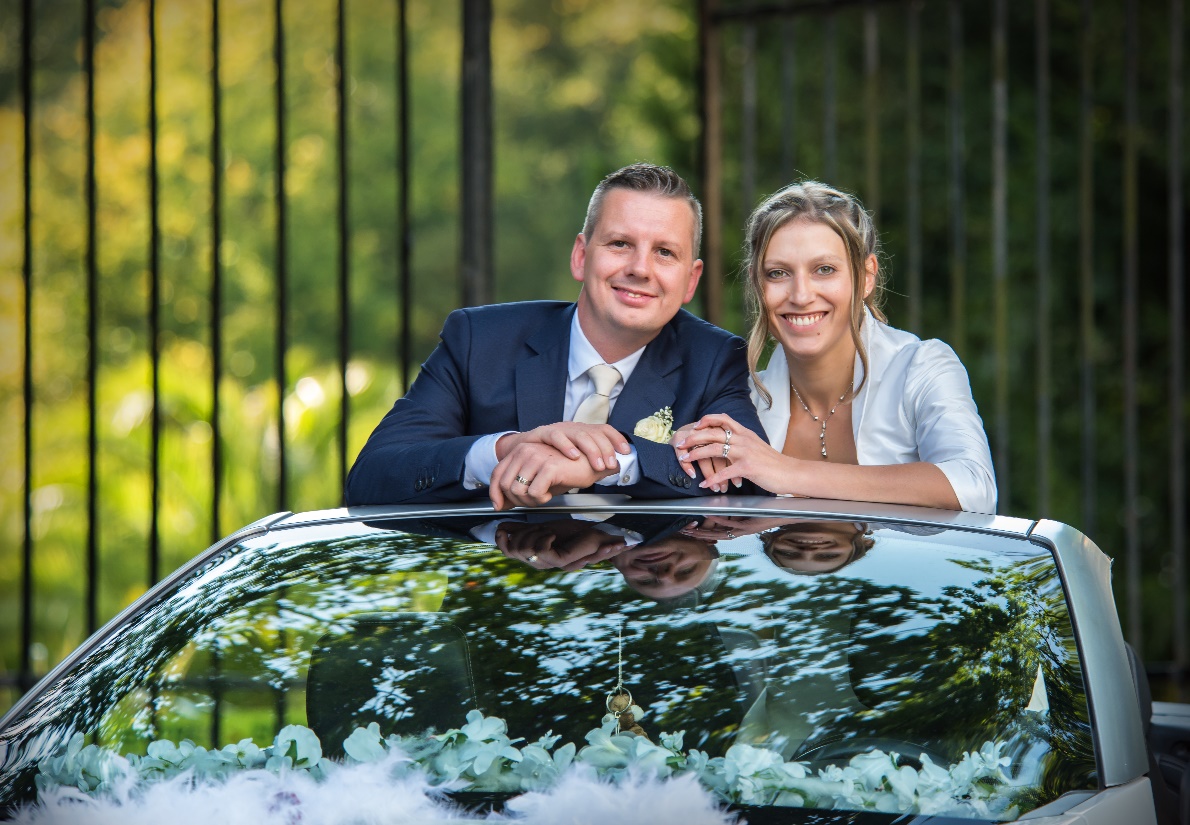 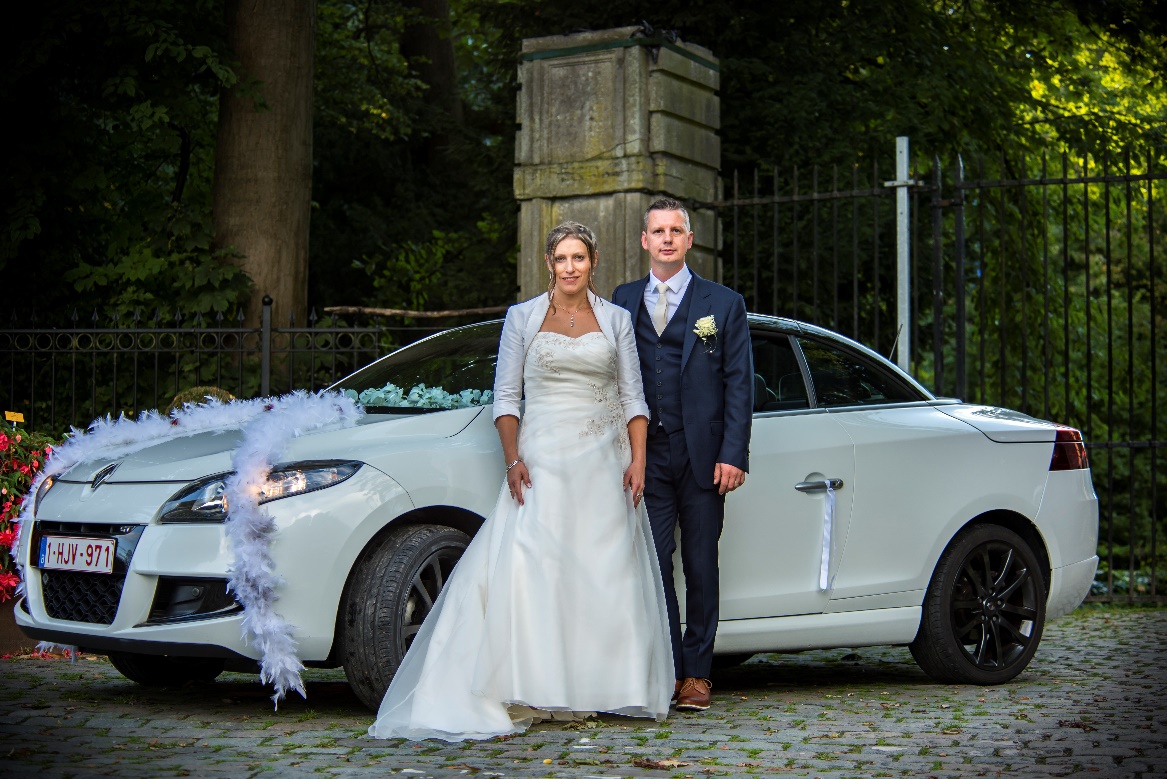 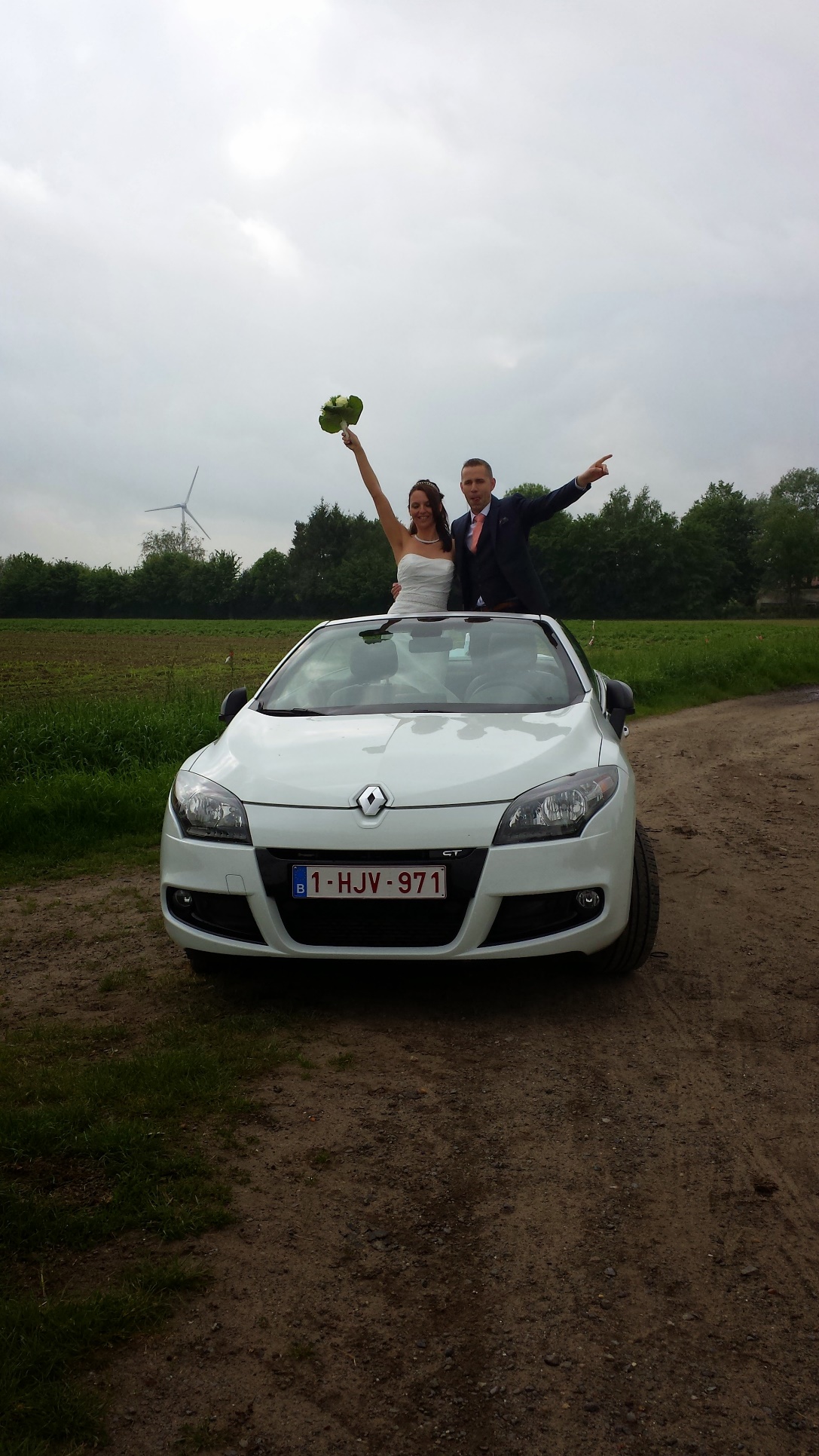 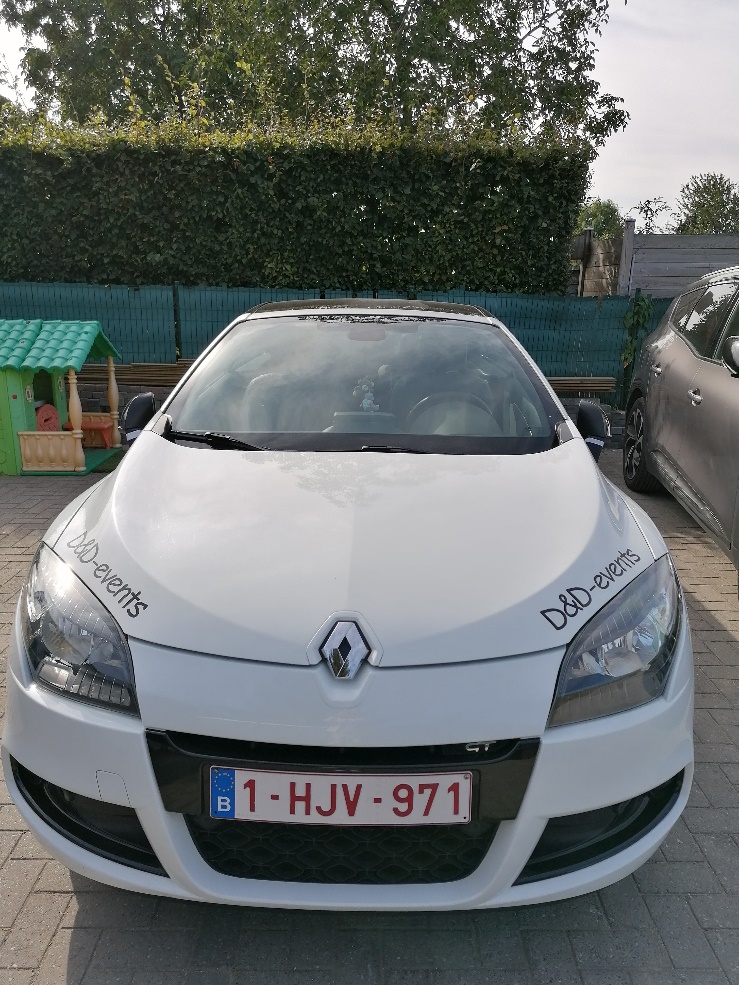 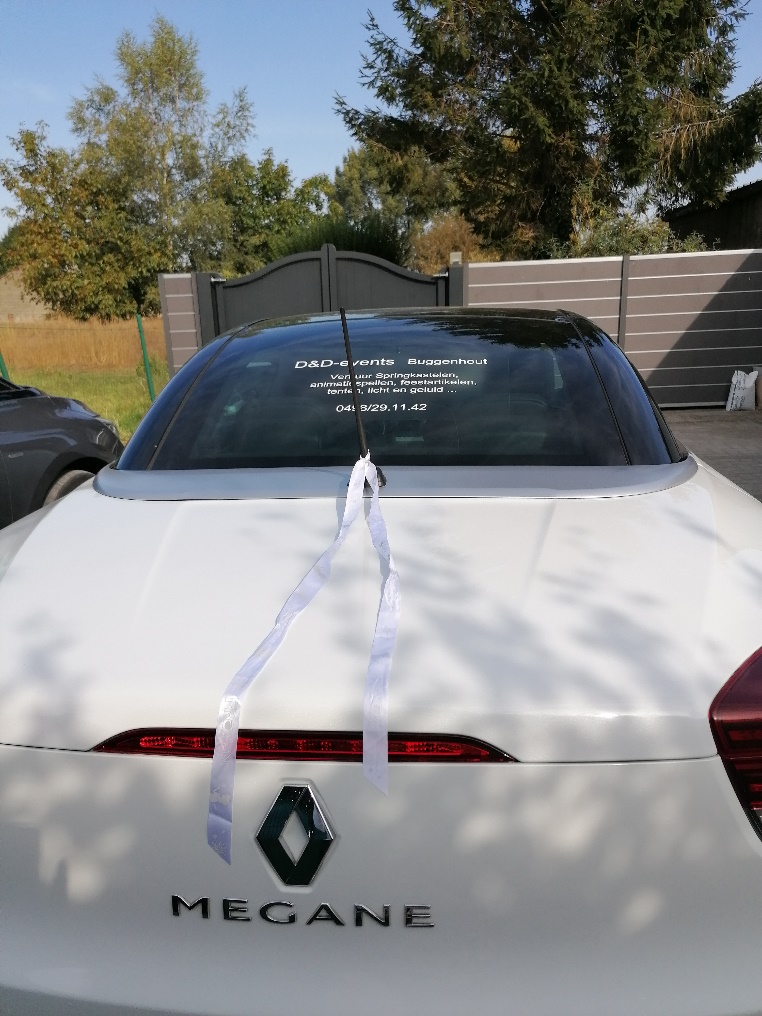 350€ met chauffeur voor 6 uur. Straal van 10km inbegrepen. Extra uur aan 30€ Photobooth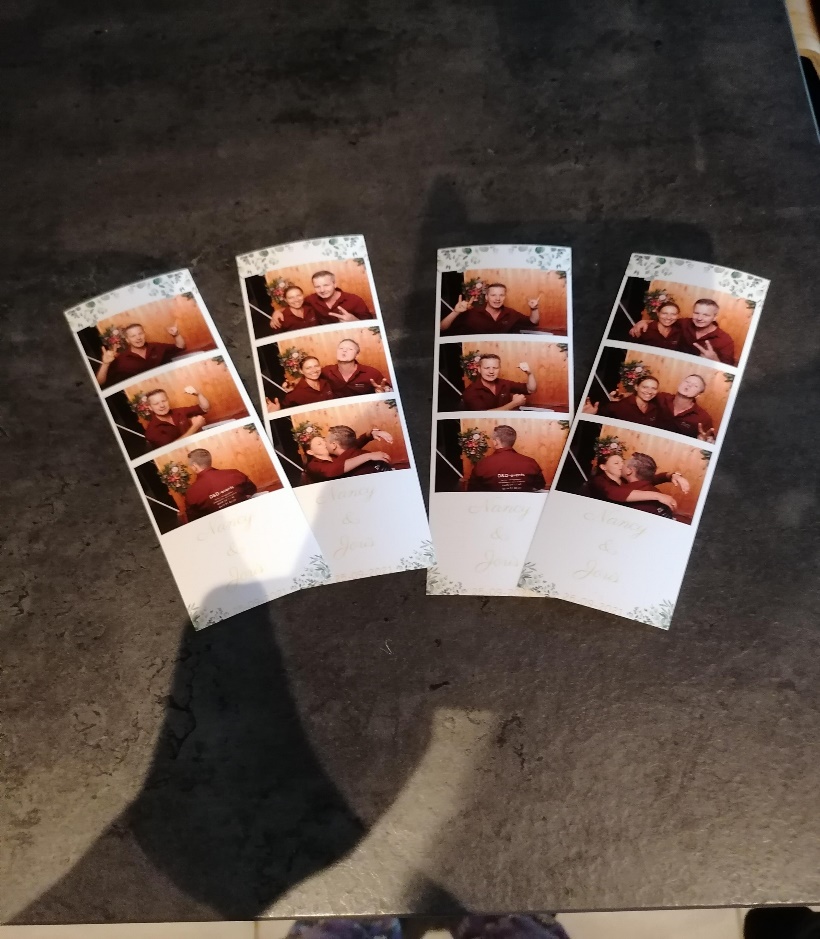 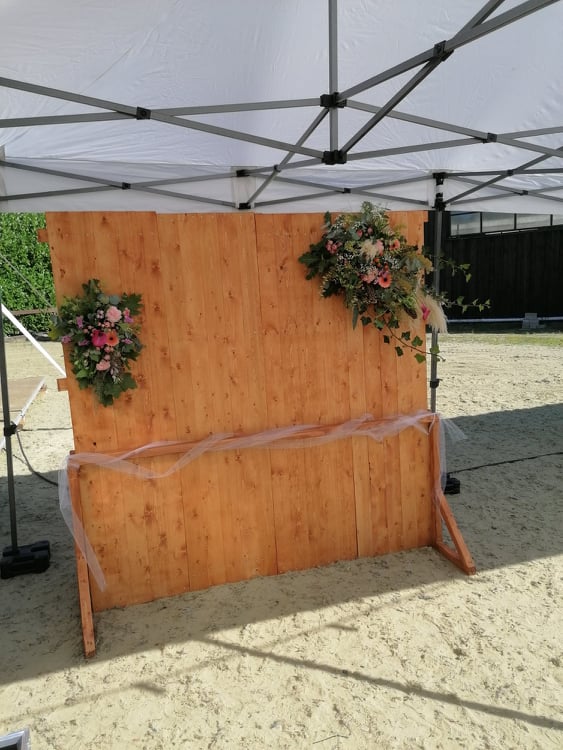 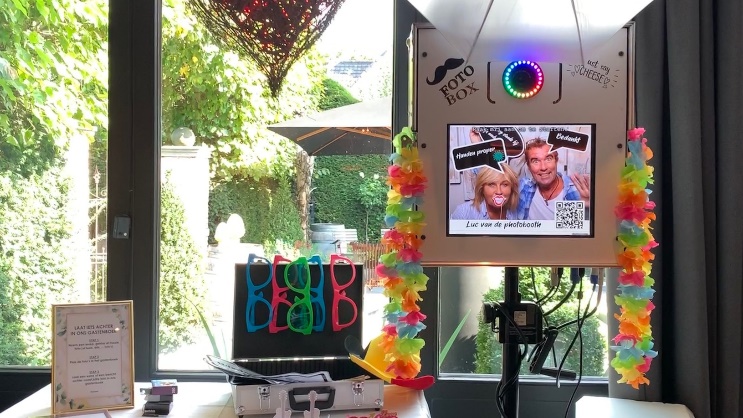 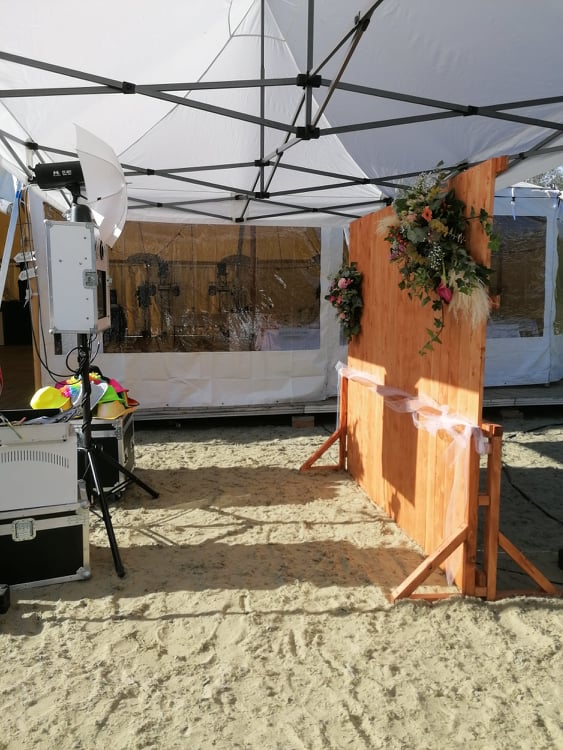 ·        Plaatsen en afhalen van de photobooth ·        Gebruik van een spiegelreflex camera canon, dus geen Webcam J·        Mogelijkheid tot hernemen van de foto (d.m.v. opnieuw knop)·        Gepersonaliseerde lay-out met 1 tot 4 foto’s in strip of postkaart formaat. ·        De strip of postkaart versturen via Email, ik voorzie een internet verbinding·        De strip of postkaart ter plaatse afgedrukt d.m.v. professionele DNP Printer          (Fotokwaliteit)·        Onbeperkt aantal sessies = onbeperkt afdrukken. (2 strips per sessie / 1 postkaart per  sessie)·        Een waaier aan props, brillen en hoeden.Photobooth                                                           350€Achtergrond   50€   + kosten voor de aankleding.Dit is geen verplichting, maar een optie die we aanbieden, misschien hebt u zelf een mooi hoekje, dat kan zeker. De achtergrond kan afzonderlijk verhuurd worden om foto’s te nemen met eeneigen toestel.  De achtergrond kan op verschillende manieren aangekleedworden. Standaard wordt deze voorzien met props, brillen en hoeden. Maarslingers in thema, specifieke leeftijd, bloemstukken, linten, fotowall, ballonnen, … kunnen zeker ook. Deze prijs is afhankelijk van uw wensen. De wand is 2m hoogen 2m10 breed. PartytentenPartytent 3*6 met zijwanden en gewichten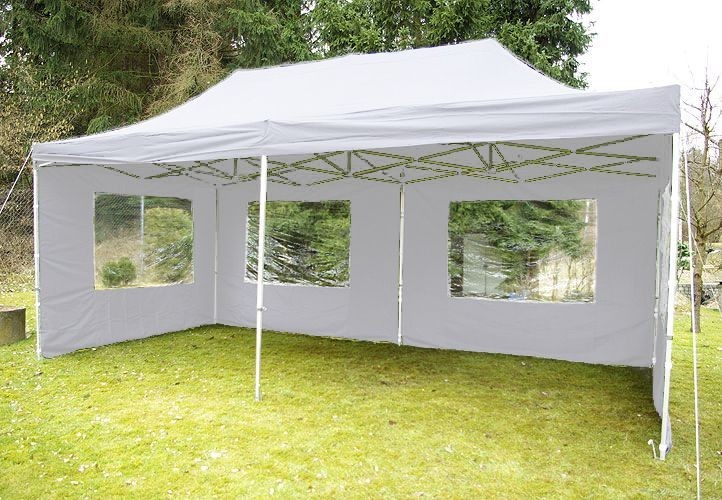 90€Partytent 3*3 met zijwanden en gewichten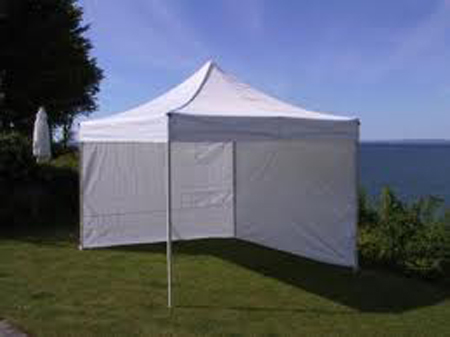 50€Andere tenten en combinaties ook mogelijkPlankenvloer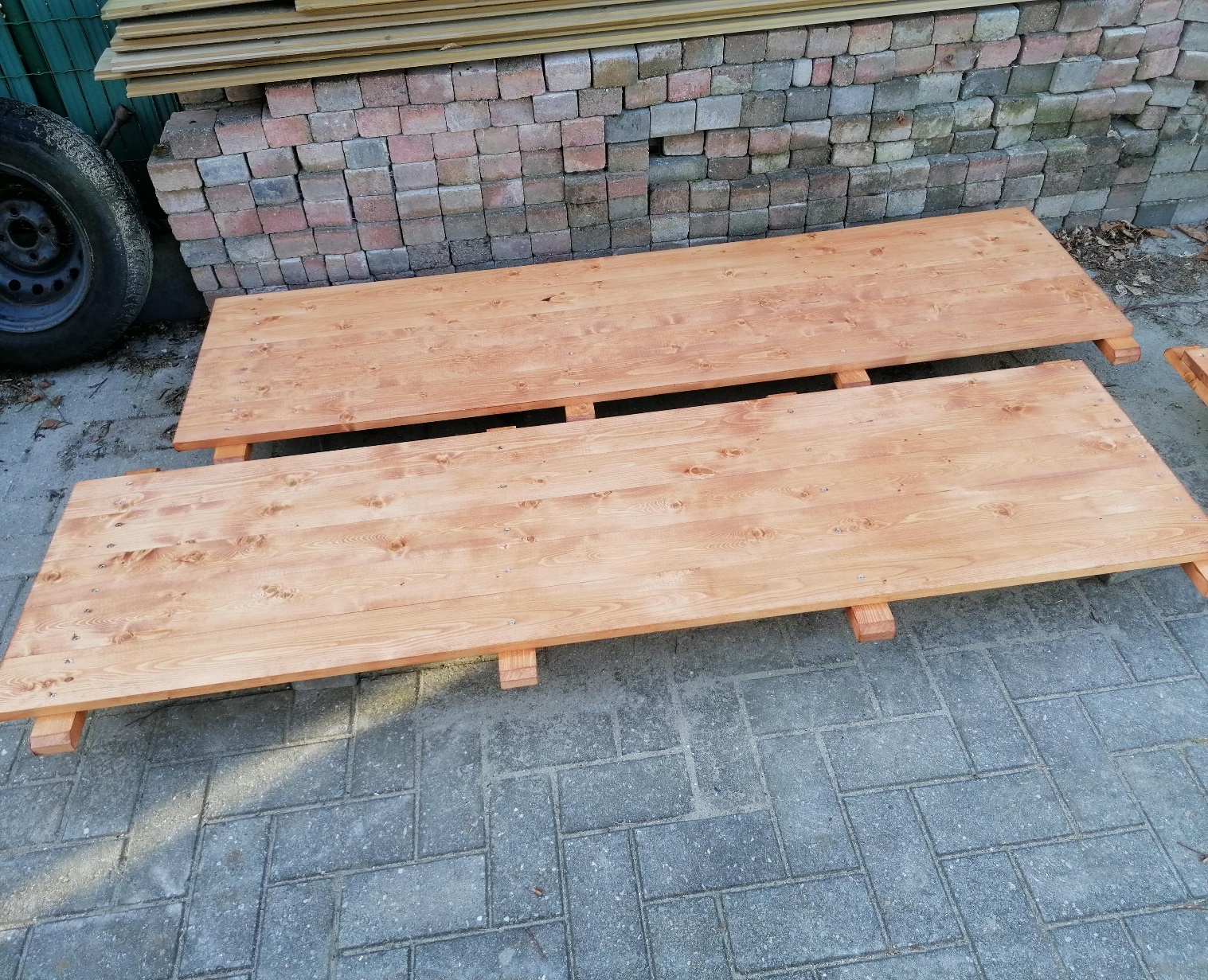 Prijs 4,72 m2  voor een tent van 3*6 komt dit op 85€Tafels-stoelenTafel 182*74*74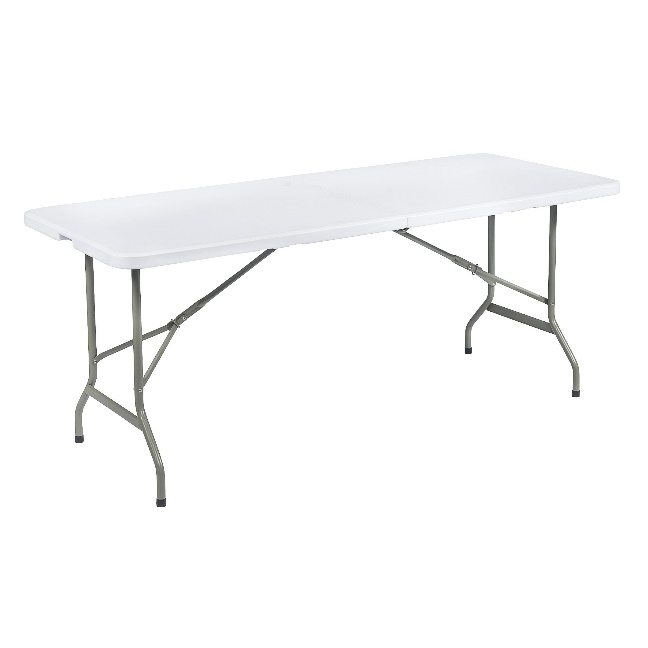 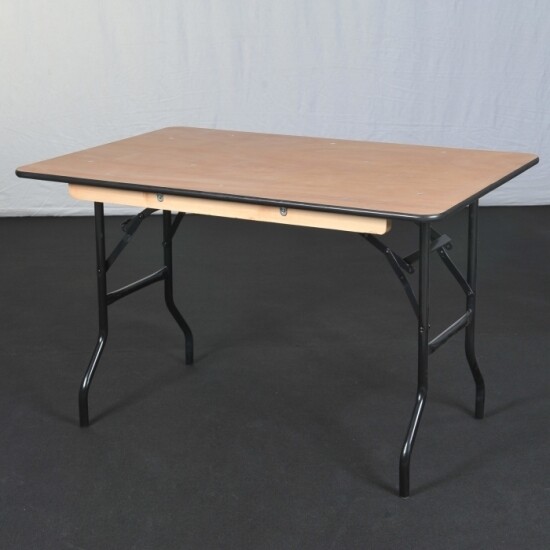 8€Met hoes 14€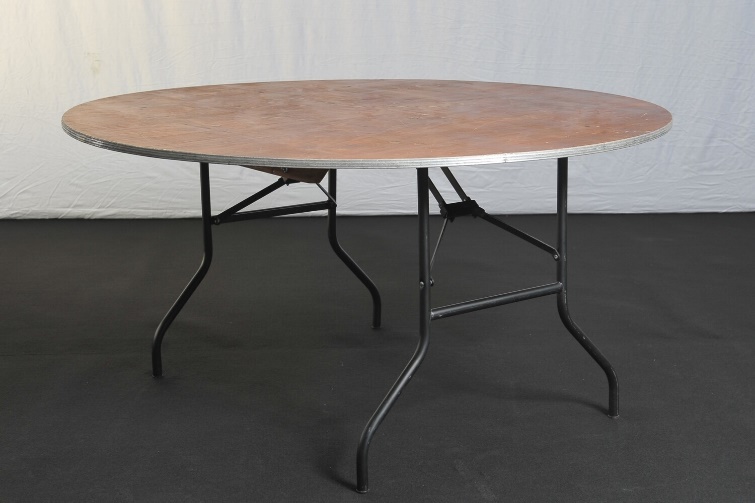 Ronde tafel 180 diameter 12€200 diameter 18€Partytafel met hoes bordeaux of wit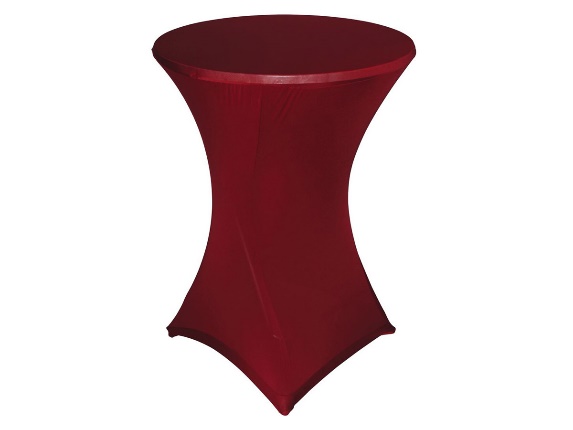 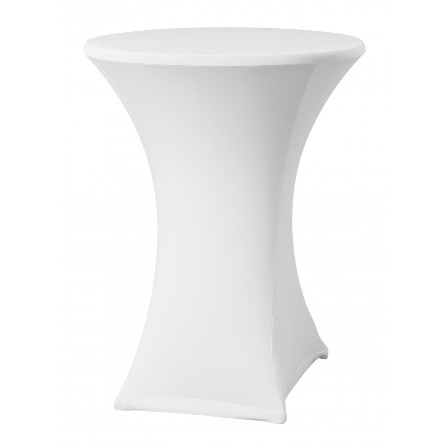 10€Zonder hoes 6€Plooistoel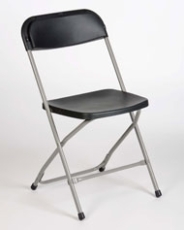 1€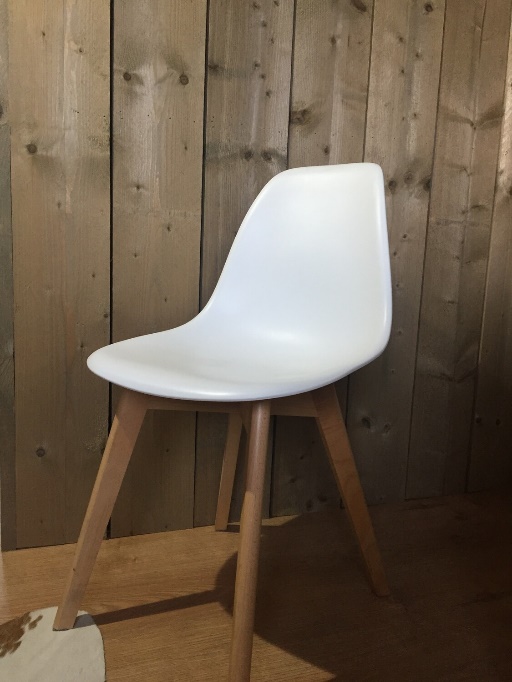 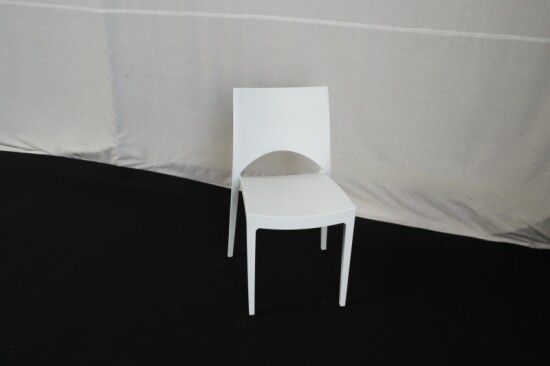 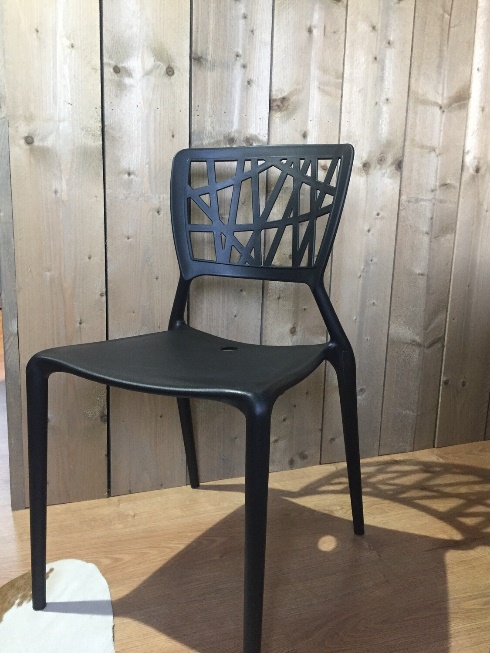        Luxe wit 6€                      wit  4,5€               zwart  4,5€Decoratie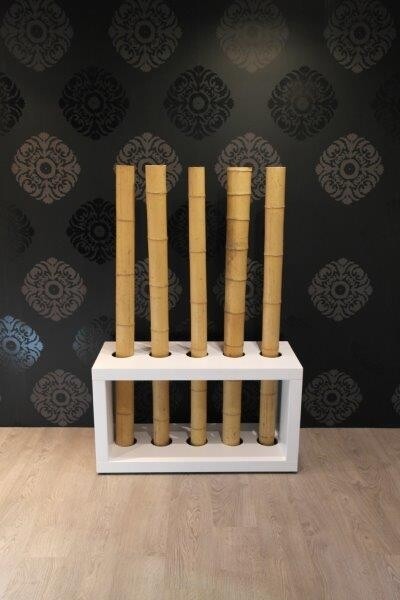 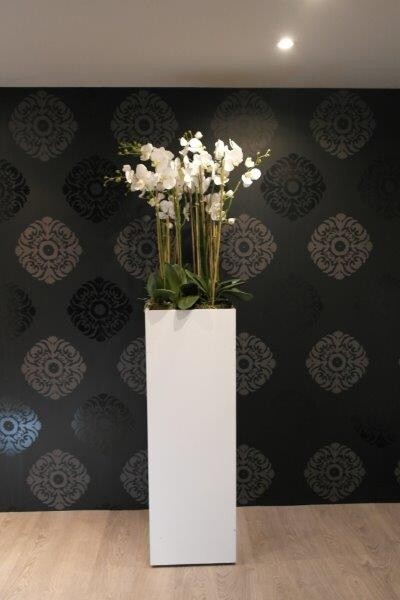 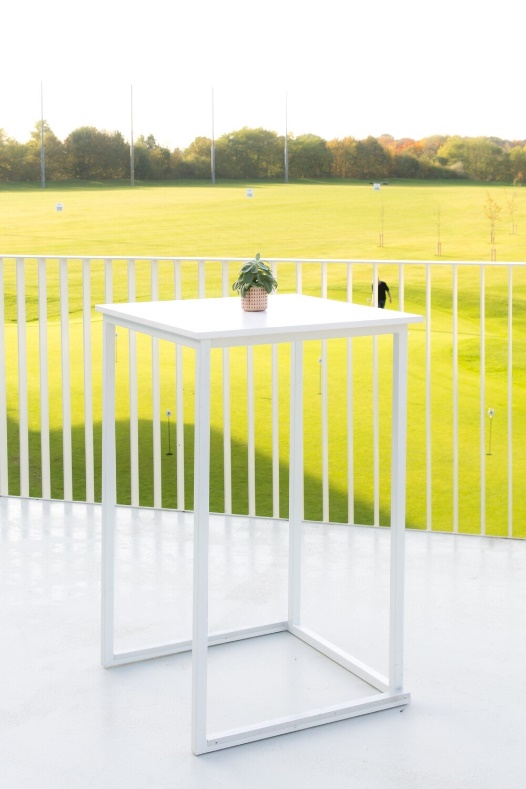 Orchidee op witte voet                 witte statafel Kubo                               scheidingswand bamboe               40x40x H120  cm                            70x70 H110 cm                                          40x100x150 cm               50€                                                30€                                                                  45€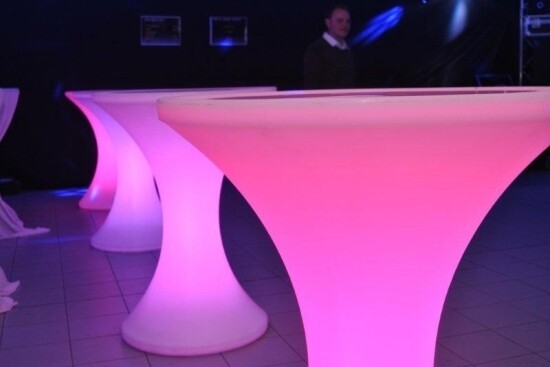 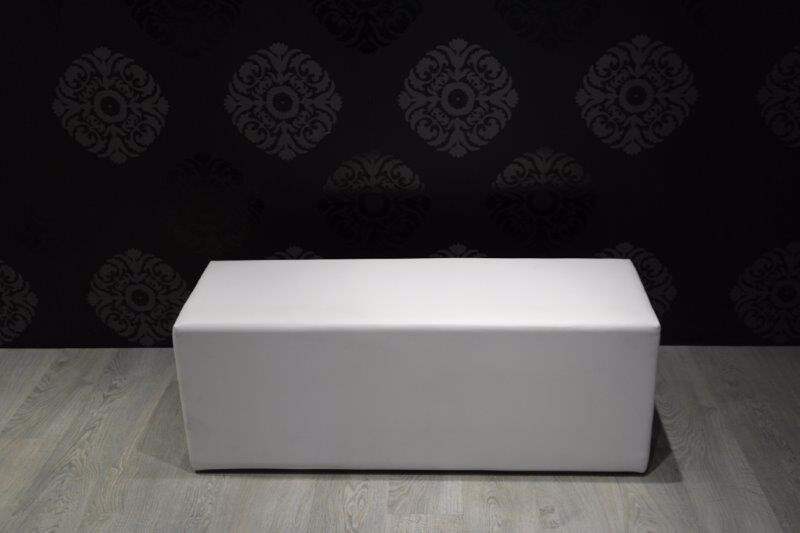           Statafel met led                                                        lounge zithoek trio 120x40x45Hcm                      60€                                                                                            30€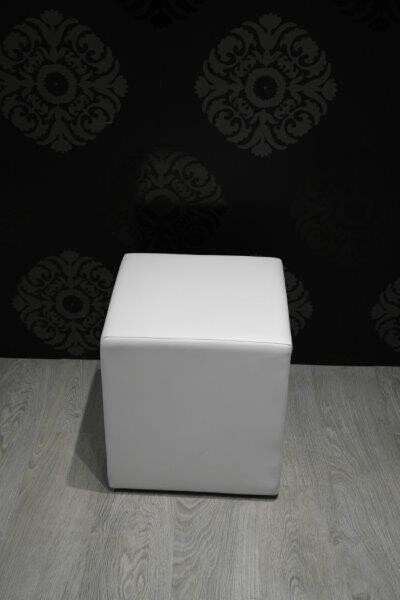 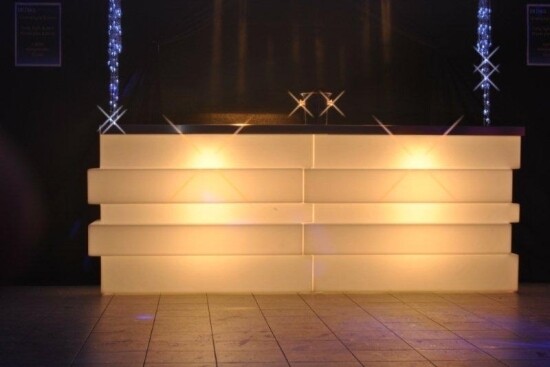     Zitpoef solo 40x40x45H cm                                                    Toog met led 1,20 m                         9€                                                                                         150€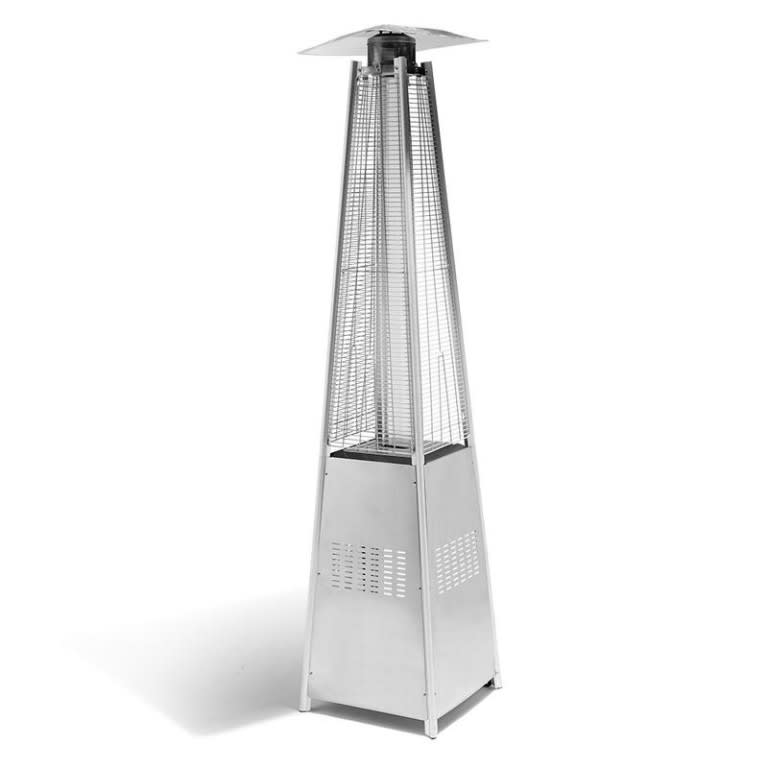 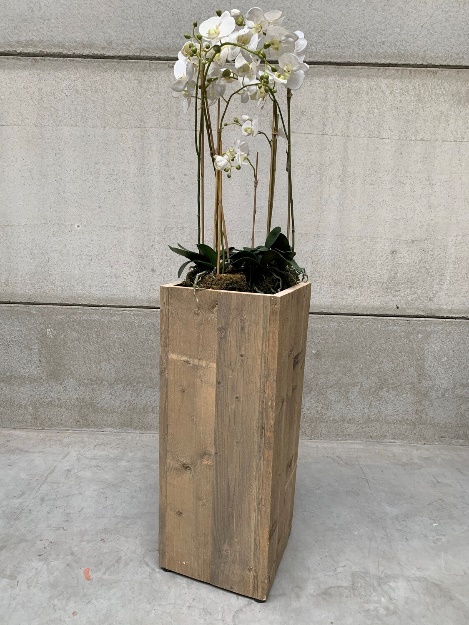 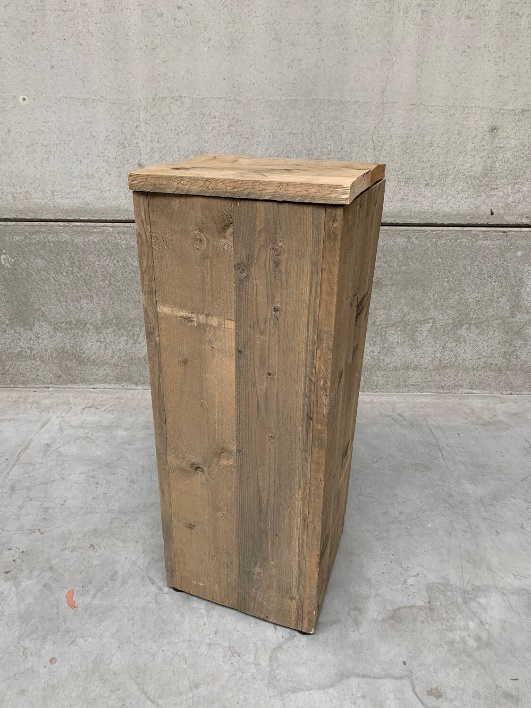 Terrasverwarmer                    Kubus steigerhout met orchidee                      Kubus steigerhout   ( zonder fles)                                          38x38xH100 cm                                       38x38xH100 cm                        75€                                                           40€                                                               15€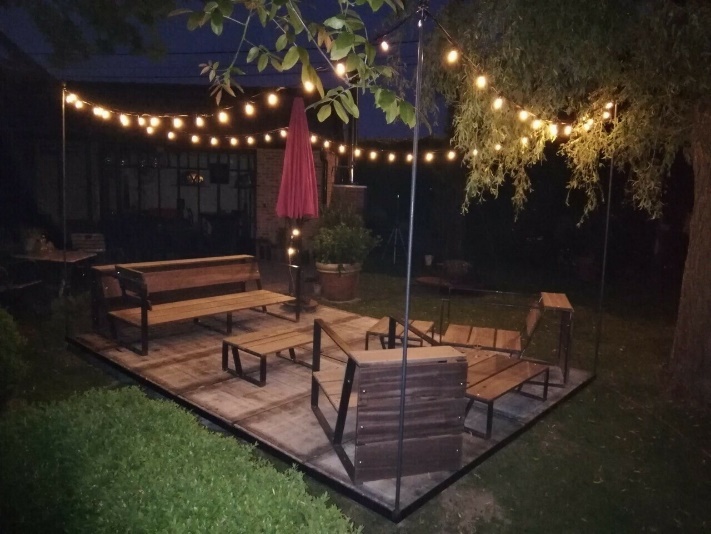 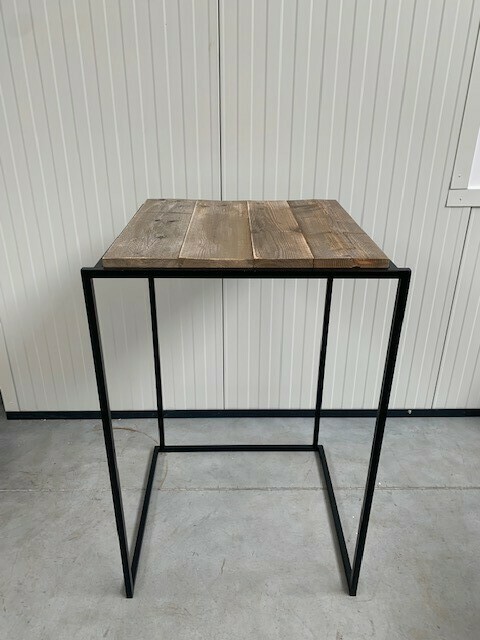 Prikkabel   15m   zwart       20€                                        statafel steigerhout  70x70xH110 cmPrikkabel   25m   groen       35€                                                                       30€Licht en geluidKinderdisco:- 1 * actieve boks- 1 * statief met 4 ledspotten- 1 * discobar met mengpaneel en dubbele cd-speler75€Discobar set 1:2 * actieve boksen2 * statief boksen1 * discobar met mengpaneel en dubbele cd-speler100€Discobar set 2:2 * actieve boksen2 * statief boksen1 * discobar met mengpaneel en dubbele cd-speler2 * statief met 4 ledspotten150€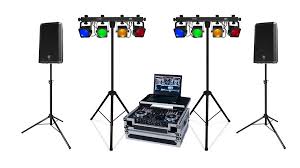 Discobar set 3:2 * actieve boksen2 * statief boksen1 * discobar met mengpaneel en dubbele cd-speler2 * statief met 4 led spotten2 * actieve baskisten175€Discobar set 4:2 * actieve boksen2 * actieve baskisten2 * tussenpaal voor boksen1 * discobar met mengpaneel en dubbele cd-speler2 * statief met 4 led spotten 2 * lichteffect3 * scan 1 * rookmachine met ledLichtbrug 4 of 6M250€Discobar set 5: 2 * actieve boksen2 * actieve baskisten2 * tussenpaal voor boksen1 * discobar met mengpaneel en dubbele cd-speler2 * statief met 4 led spotten 3 * lichteffect4 * scan 2 * rookmachine met ledLichtbrug 4 of 6M300€     Andere discobar opstellingen ook mogelijk: prijs op aanvraag.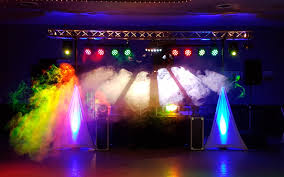 DJ:  250€ voor max. 6U        30€/u voor elk extra uurFrietmobiel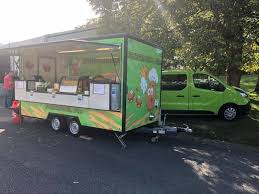 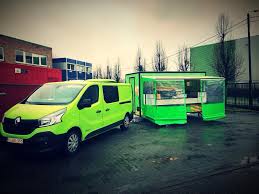 Prijslijst via aanvraag, we sturen u dan een brochure door.Traiteur met bbq ook mogelijk. Prijzen op aanvraag.Contacteer ons voor uw persoonlijke offerte, wij helpen u graag bij het organiseren van u evenement of feest van A tot Z. Aangepaste tarieven voor huur van langere periode.Combinatievoordelen mogelijk na aanvraag offerte. Prijslijst D&D-eventsPrijslijst D&D-eventsPrijslijst D&D-eventsPrijslijst D&D-eventsPrijslijst D&D-eventsPrijslijst D&D-eventsPrijslijst D&D-eventsPrijslijst D&D-eventsartikelartikelartikelincl.springkasteel kasteelspringkasteel kasteelspringkasteel kasteel90springkasteel junglespringkasteel junglespringkasteel jungle80Springkasteel DiscoSpringkasteel DiscoSpringkasteel Disco100Springkasteel KoetsSpringkasteel KoetsSpringkasteel Koets125Springkasteel LegoSpringkasteel LegoSpringkasteel Lego115Photobooth Photobooth Photobooth 350Achtergrond photoboothAchtergrond photoboothAchtergrond photobooth50SjoelbakSjoelbakSjoelbak104 op een rij4 op een rij4 op een rij20BasketbalspelBasketbalspelBasketbalspel25spellenpakket 1spellenpakket 150spellenpakket 2spellenpakket 265spellenpakket 3spellenpakket 355spellenpakket 4spellenpakket 475boogschieten20darts15petanque8bingoset10zaklopen83 fietsen82 fietsen6waterspeelgoed waterspeelgoed 10auto - garage speelmatauto - garage speelmat8autoracer15kindertafel + 4 stoelenkindertafel + 4 stoelen8tafelsets10springbal en 2 dierenspringbal en 2 dieren8krijtbord10speelkoffer20partytent 3*6 + gewichtenpartytent 3*6 + gewichtenpartytent 3*6 + gewichten90partytent 3*3 + gewichtenpartytent 3*3 + gewichtenpartytent 3*3 + gewichten50plankenvloerplankenvloerplankenvloer4.72 m2kindergrimekindergrimekindergrime30warmte kanon 30kw + 1 fles gaswarmte kanon 30kw + 1 fles gaswarmte kanon 30kw + 1 fles gas40verlichting partytent wit dimbaarverlichting partytent wit dimbaarverlichting partytent wit dimbaar6/sttafel 182*74*74tafel 182*74*74tafel 182*74*748Tafel met hoes Tafel met hoes Tafel met hoes 14Ronde tafel diameter 180cmRonde tafel diameter 180cmRonde tafel diameter 180cm12Ronde tafel diameter 200cmRonde tafel diameter 200cmRonde tafel diameter 200cm18€partytafel met hoes bordeaux of witpartytafel met hoes bordeaux of witpartytafel met hoes bordeaux of wit10plooistoelplooistoelplooistoel1Luxe stoelLuxe stoelLuxe stoel6€Stoel witStoel witStoel wit4,5€Stoel zwart Stoel zwart Stoel zwart 4,5€Orchidee op witte voetOrchidee op witte voetOrchidee op witte voet50Witte statafelWitte statafelWitte statafel30Scheidingswand bamboe Scheidingswand bamboe Scheidingswand bamboe 45Statafel met ledStatafel met ledStatafel met led60Poef lounge trioPoef lounge trioPoef lounge trio30Poef lounge soloPoef lounge soloPoef lounge solo9Toog met ledToog met ledToog met led150terrasverwarmerterrasverwarmerterrasverwarmer75Steigerhout kubus met orchideeSteigerhout kubus met orchideeSteigerhout kubus met orchidee40Steigerhout kubusSteigerhout kubusSteigerhout kubus15Statafel steigerhout Statafel steigerhout Statafel steigerhout 30Prikkabel 10m Prikkabel 10m Prikkabel 10m 20Prikkabel 25m Prikkabel 25m Prikkabel 25m 35colorblaster 250Wcolorblaster 250Wcolorblaster 250W10scan 250Wscan 250Wscan 250W20supersolarsupersolarsupersolar15kinderdiscokinderdiscokinderdisco75discobar set 1discobar set 1discobar set 1100discobar set 2   discobar set 2   discobar set 2   150discobar set 3 discobar set 3 discobar set 3 175discobar set 4discobar set 4discobar set 4250dj max 6hdj max 6hdj max 6h250extra uurextra uurextra uur30personeelpersoneelpersoneel25/utransporttransporttransport0,5/kmAlle leveringen binnen een afstand van 10 km gratis vanaf 50€Alle leveringen binnen een afstand van 10 km gratis vanaf 50€Alle leveringen binnen een afstand van 10 km gratis vanaf 50€Alle leveringen binnen een afstand van 10 km gratis vanaf 50€Alle leveringen binnen een afstand van 10 km gratis vanaf 50€Alle leveringen binnen een afstand van 10 km gratis vanaf 50€Alle leveringen binnen een afstand van 10 km gratis vanaf 50€Alle leveringen binnen een afstand van 10 km gratis vanaf 50€